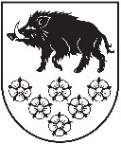 LATVIJAS REPUBLIKAKANDAVAS NOVADA DOMEDārza iela 6, Kandava, Kandavas novads, LV – 3120, reģ. Nr.90000050886,Tālrunis 631 82028, fakss 631 82027, e-pasts: dome@kandava.lvDOMES SĒDES  PROTOKOLSKandavā2019.gada 31.oktobrī    			                                 	                       Nr.12Sēde sasaukta  		plkst.13.00Sēdi atklāj   			plkst.13.00Sēdi vada   		           I.Priede, domes priekšsēdētāja                                                                                   Sēdi protokolē 	           A.Dundure, kancelejas vadītājaSēdē piedalās 	       	E.Bariss, G.Birkenšteins, G.Cīrule, S.Ezeriņa,  13 deputāti                           I.Freiberga,  G.Indriksons, A.Lasis,                                                I.Lasis, I.Priede, D.Puga, D.Rozenfelds, K.Ševčuks,                                                 S.ZvirgzdiņaSēdē nepiedalās		R.Bērziņš ( attaisnojošu  iemeslu dēļ)2 deputāti			R.Fabjančiks ( attaisnojošu iemeslu dēļ)Sēdē piedalās pašvaldības administrācijas darbinieki, pieaicinātās personas: E.Dude, domes izpilddirektors, D.Rudēvica, Finanšu nodaļas vadītāja, J.Mazitāns, Juridiskās un personāla nodaļas vadītājs, E.Zeltzaķe, Juridiskās un personāla nodaļas juriste, S.Bērziņa, Nekustamo īpašumu nodaļas vadītāja, I.Ķevica, vecākā lietvede, L.Šupstika, Sabiedrisko attiecību nodaļas vadītāja,  I.Tamsone, Attīstības un plānošanas nodaļas vadītājas p.i., K.Briede, Būvvaldes vadītāja, I. Grunte, Kandavas novada Kultūras un sporta pārvaldes vadītāja,  R.Rozentāls, Kultūras un sporta pārvaldes vadītājas vietnieks, I.Leitarts, domes PA „Kandavas novada sociālais dienests” direktors, M.Jēce, Cēres pagasta pārvaldes vadītāja,  R.Diduha, Zemītes pagasta pārvaldes vadītāja,   D.Priede, Vānes pagasta pārvaldes vadītāja,  Dz.Jansone, Matkules pagasta pārvaldes vadītāja, E.Muižniece, Kandavas novada Izglītības pārvaldes metodiķe, D.Tauriņa, PII “Zīļuks” vadītāja, Dz.Rušmanis, SIA “Kandavas komunālie pakalpojumi” valdes loceklis, L.Trēde, laikraksta “Neatkarīgās Tukuma Ziņas” žurnālisteSēdes vadītāja I.Priede informē ka darba kārtībā iekļauti  33 jautājumi un  7 papildjautājumi:1. (33.) Par Kandavas novada Iedzīvotāju konsultatīvo padomju nolikuma grozījumu apstiprināšanu2. (34.) Par Kandavas novada domes 2018.gada 26.aprīļa Kandavas novada pašvaldības amatpersonu un darbinieku atlīdzības nolikuma grozījuma apstiprināšanu3. (35. )Par Kandavas novada domes  2010.gada 28.oktobra iekšējo noteikumu “Kārtība, kādā veic inventarizāciju Kandavas novada domē” grozījumu apstiprināšanu4. (1.) Par Kandavas  pilsētas pirmsskolas izglītības iestādes “Zīļuks” vadītāja profesionālās darbības novērtējumu5 (36.) Par Zantes ģimenes krīzes centra sniegto maksas pakalpojumu cenrāža grozījumu  apstiprināšanu 6. (37.) Par Kandavas novada domes iekšējo noteikumu “Kandavas novada sociālā dienesta sniegtie maksas pakalpojumi un to cenrādis” apstiprināšanu7.(38.) Par aizņēmumu  SIA “Kandavas komunālie pakalpojumi” pamatkapitāla palielināšanai Eiropas savienības Kohēzijas fonda projekta Nr. 4.3.1.0/18/A/004 „Siltumapgādes sistēmas efektivitātes paaugstināšana, īstenojot jauna posma būvniecību Kandavā” īstenošanaiSēdes vadītāja I.Priede aicina deputātus balsot  par darba kārtību, kurā iekļauti 7 papildus jautājumi un izmaiņām darba kārtībā, jo  uz sēdi ieradusies PII “Zīļuks” vadītāja D.Tauriņa, tāpēc priekšlikums informatīvo jautājumu par vadītājas profesionālās darbības novērtējumu izskatīt kā pirmo sēdes jautājumu.Pamatojoties uz  augstāk minēto un likuma “Par pašvaldībām” 31.pantu,  Dome, atklāti balsojot: PAR –  13  ( E.Bariss, G.Birkenšteins, G.Cīrule, S.Ezeriņa,  I.Freiberga, G.Indriksons, A.Lasis, I.Lasis, I.Priede, D.Puga, D.Rozenfelds, K.Ševčuks, S.Zvirgzdiņa),PRET –  0 , ATTURAS –  0 , NOLEMJ: 1.Apstiprināt domes sēdes darba kārtību ar  40 jautājumiem.2.Jautājumu par Kandavas  pilsētas pirmsskolas izglītības iestādes “Zīļuks” vadītāja profesionālās darbības novērtējumu izskatīt kā sēdes darba kārtības pirmo jautājumu.DARBA KĀRTĪBA1. Par Kandavas pilsētas pirmsskolas izglītības iestādes “Zīļuks” vadītāja profesionālās darbības novērtējumu ( informatīvs jautājums)2. Par Kandavas novada domes 2019. gada 29. augusta saistošo noteikumu Nr.15 „Par transporta nodrošināšanu vispārējās izglītības iestāžu un profesionālās ievirzes izglītības iestāžu izglītojamiem Kandavas novada pašvaldībā” precizēšanu3. Par Kandavas novada domes  saistošo noteikumu Nr. 18 “Grozījumi Kandavas novada domes 2009. gada 30. jūlija saistošajos noteikumos  Nr. 5 “Kandavas novada domes nolikums” apstiprināšanu 4. Par Kandavas novada domes saistošo noteikumu Nr. 19 „Par Kandavas novada domes 2010. gada 27. maija saistošo noteikumu Nr.8 “Par pašvaldības funkciju sociālo pakalpojumu un  sociālās palīdzības sniegšanas jomā nodošanu Kandavas novada domes  pašvaldības aģentūras “Kandavas novada sociālais dienests” kompetencē” atzīšanu par spēku zaudējušiem” apstiprināšanu5. Par Kandavas novada domes saistošo noteikumu Nr. 20 “Grozījumi Kandavas novada domes 2019.gada 27.jūnija saistošajos noteikumos Nr.9 „Kandavas novada pašvaldības sniegto sociālo pakalpojumu saņemšanas un samaksas kārtība”” apstiprināšanu6. Par Kandavas novada domes saistošo noteikumu Nr. 21 “Grozījums Kandavas novada domes 2014.gada 30.oktobra saistošajos noteikumos Nr.10 „Par Kandavas novada pašvaldības palīdzību dzīvokļu jautājumu risināšanā” apstiprināšanu7. Par Kandavas novada domes saistošo noteikumu Nr. 22 “Grozījums Kandavas novada domes 2019.gada 29.augusta saistošajos noteikumos Nr.12 „Par  sociālās palīdzības pabalstu piešķiršanu” apstiprināšanu8. Par Kandavas novada domes saistošo noteikumu Nr. 23 “Grozījums Kandavas novada domes 2015.gada 28.maija saistošajos noteikumos Nr.13 „Kārtība, kādā ģimene vai atsevišķa persona atzīstama par maznodrošinātu Kandavas novadā” apstiprināšanu9. Par Kandavas novada domes saistošo noteikumu Nr. 24 “Grozījumi Kandavas novada domes 2019.gada 29.augusta saistošajos noteikumos Nr.13 „Par  materiālā atbalsta piešķiršanu Kandavas novadā” apstiprināšanu10.Par Kandavas novada domes saistošo noteikumu Nr. 25 “Grozījums Kandavas novada domes 2019.gada 29.augusta saistošajos noteikumos Nr.14 „Par  materiālo atbalstu bāreņiem un bez vecāku gādības palikušajiem bērniem un audžuģimenēm” apstiprināšanu11. Par Kandavas novada domes saistošo noteikumu Nr. 26 “Par Kandavas novada domes 2010.gada 27.maija saistošo noteikumu Nr.9 “Par Kandavas novada domes  pašvaldības aģentūras „Kandavas novada Sociālais dienests” sniegtajiem maksas pakalpojumiem un to cenrādi” atzīšanu par spēku zaudējušiem” apstiprināšanu 12. Par SIA “ Atkritumu apsaimniekošanas sabiedrība “Piejūra”” 2019.gada 3.ceturkšņa darba pārskatu13. Par SIA “Kandavas komunālie pakalpojumi” 2019.gada 3.ceturkšņa darba pārskatu14. Pārskats par Kandavas novada domes 2019.gada 3.ceturkšņa budžeta izpildi15. Par Kandavas novada domes pašvaldības aģentūras “Kandavas novada sociālais dienests” darba plāna 2020.gadam apstiprināšanu 16. Par Kandavas novada domes iekšējo noteikumu „Grāmatvedības uzskaites pamatprincipi Kandavas novada domē” apstiprināšanu17. Par  Kandavas novada Sporta padomes sastāva izmaiņām 18. Par Kandavas novada domes Dzīvokļu komisijas nolikuma grozījumu apstiprināšanu19. Par  apbalvojumu piešķiršanu Latvijas Republikas Proklamēšanas dienai veltītajā pasākumā20. Par domes delegācijas komandējumu uz Strängnäs ( Zviedrija)21.Par līdzfinansējumu biedrībai “Kandavas novada Jauniešiem”   Jauniešu Solidaritātes projekta “Sāc ar sevi!” īstenošanai22. Par nekustamā īpašuma “Alejas” – 3 Cēre, Cēres pagasts, Kandavas novads atsavināšanu, rīkojot izsoli ar augšupejošu soli23. Par nekustamā īpašuma “Alejas” – 4 Cēre, Cēres pagasts, Kandavas novads atsavināšanu, rīkojot izsoli ar augšupejošu soli24. Par nekustamā īpašuma, dzīvokļa  “Jasmīni” – 3 Zemītes pagasts, Kandavas novads atsavināšanu25. Par nekustamā īpašuma, dzīvokļa  “Kraujas” –  1, Zemīte, Zemītes pagasts, Kandavas novads atsavināšanu26. Par nekustamā īpašuma, dzīvokļa  Priežu iela 12-6, Kandava, Kandavas novads atsavināšanu, rīkojot izsoli ar augšupejošu soli27. Par nekustamā īpašuma „Valdeķu pirts”, Kandavas pagasts, Kandavas novads atsavināšanu, rīkojot izsoli ar augšupejošu soli28. Par nekustamā īpašuma nodokļa parāda piedziņu bezstrīda kārtība no SIA [..]29. Par nekustamā īpašuma nodokļa parāda piedziņu bezstrīda kārtība no [..]30. Par nekustamā īpašuma nodokļa parāda dzēšanu SIA [..]31.Par pašvaldības dzīvokļa Talsu ielā 7-6, Kandavā, Kandavas novadā, izīrēšanu [..]32. Par ietekmes uz vidi novērtējuma, autoceļa A10 posma km 45,1 līdz km 91,8 iespējamai rekonstrukcijai, akceptēšanu33. Par Kandavas novada Iedzīvotāju konsultatīvo padomju nolikuma grozījumu apstiprināšanu34. Par Kandavas novada domes 2018.gada 26.aprīļa Kandavas novada pašvaldības amatpersonu un darbinieku atlīdzības nolikuma grozījuma apstiprināšanu35. Par Kandavas novada domes  2010.gada 28.oktobra iekšējo noteikumu “Kārtība, kādā veic inventarizāciju Kandavas novada domē” grozījumu apstiprināšanu36. Par Zantes ģimenes krīzes centra sniegto maksas pakalpojumu cenrāža grozījumu  apstiprināšanu 37. Par Kandavas novada domes iekšējo noteikumu “Kandavas novada sociālā dienesta sniegtie maksas pakalpojumi un to cenrādis” apstiprināšanu38. Par aizņēmumu  SIA “Kandavas komunālie pakalpojumi” pamatkapitāla palielināšanai Eiropas savienības Kohēzijas fonda projekta Nr. 4.3.1.0/18/A/004 „Siltumapgādes sistēmas efektivitātes paaugstināšana, īstenojot jauna posma būvniecību Kandavā” īstenošanaiINFORMATĪVIE JAUTĀJUMI:39.Par SIA “Kandavas komunālie pakalpojumi” siltumenerģijas apgādes pakalpojumu tarifiem40.Domes priekšsēdētājas I.Priedes, vietnieces G.Cīrules  un izpilddirektora E.Dudes pārskats par paveikto oktobrī  mēnesī1.§Par Kandavas pilsētas pirmsskolas izglītības iestādes “Zīļuks” vadītāja profesionālās darbības novērtējumuZiņo: E.Muižniece, D.TauriņaPamatojoties uz Izglītības kvalitātes valsts dienesta 2019.gada 11.septembra rīkojumu Nr. 1-06/397 “Par izglītības iestādes vadītāja profesionālās darbības novērtējumu”  akreditācijas komisija  no 2019.gada 7.oktobra līdz 2019.gada 11.oktobrim veica Kandavas pilsētas pirmsskolas izglītības “Zīļuks” vadītājas D.Tauriņas, kā vadītājas, profesionālās darbības novērtēšanu. Akreditācijā tika veikti novērtējumi šādos kritērijos:Mērķu un uzdevumu izpilde (  kompetences - darbinieku motivēšana un attīstīšana, komandas vadīšana, orientācija uz attīstību un orientācija uz rezultātu sasniegšanu), vērtējums “labi”; Amata pienākumu izpilde ( kompetence - izglītības iestādes materiāltehnisko resursu pārvaldīšana), vērtējums “ļoti labi”; Profesionālā kvalifikācija  ( kompetences – izglītība, profesionālā pieredze, profesionālās zināšanas un prasmes un vispārējās zināšanas un prasmes), vērtējums “ļoti labi”. Pamatojoties uz Izglītības kvalitātes valsts dienesta ekspertu komisijas pieņemto lēmumu Nr. 168 , PII “Zīļuks” vadītāja Dina Tauriņa atzīta par atbilstošu vadītājas amatam. PII “Zīļuks” vadītāja D.Tauriņa izsaka pateicību kolektīvam, vecākiem, deputātiem, pašvaldībai un Izglītības pārvaldei  par sadarbību un  atbalstu plānu īstenošanā, kā rezultātā  ir  pozitīvs Izglītības kvalitātes valsts dienesta dotais novērtējums.2.§Par Kandavas novada domes 2019. gada 29. augusta saistošo noteikumu Nr.15 „Par transporta nodrošināšanu vispārējās izglītības iestāžu un profesionālās ievirzes izglītības iestāžu izglītojamajiem Kandavas novada pašvaldībā” precizēšanuZiņo: S.Ezeriņa, J. Mazitāns2019. gada 29. augustā Kandavas novada domes (turpmāk - Dome) sēdē (protokols Nr.10, 1.§) tika apstiprināti Domes saistošie noteikumi Nr.15 „Par transporta nodrošināšanu vispārējās izglītības iestāžu un profesionālās ievirzes izglītības iestāžu izglītojamajiem Kandavas novada pašvaldībā” (turpmāk - saistošie noteikumi) un nosūtīti Vides aizsardzības un reģionālās attīstības ministrijai (turpmāk - Ministrija) atzinuma sniegšanai. 2019.gada 8.oktobrī Kandavas novada domē saņemts Ministrijas atzinums (Nr.1-18/9427), kur tiek izteikti šādi iebildumi:1) lūdzam precizēt saistošo noteikumu Nr.15 1.punktu, ievērojot Ministru kabineta 2009.gada 3.februāra noteikumu Nr.108 “Normatīvo aktu projektu sagatavošanas noteikumi” 185.punktu;2) lūdzam saistošajos noteikumos Nr.15 lietot terminu “izglītojamais”, kā to noteic izglītību regulējošie ārējie normatīvie akti. Saskaņā ar Izglītības likuma 1.panta 12.punktu izglītojamais ir bērns, skolēns, audzēknis, students vai klausītājs, kas apgūst izglītības programmu izglītības iestādē vai pie privātpraksē strādājoša pedagoga;3) lūdzam svītrot saistošo noteikumu Nr.15 2.punktā vārdus “ (1.septembris līdz 31.maijam) saskaņā ar LR Ministru kabineta noteikto”, jo saskaņā ar Vispārējās izglītības likuma 4.panta 16.punktu Ministru kabinets nosaka mācību gada un mācību semestru sākuma un beigu laiku, kā arī brīvdienu laiku;4) lūdzam svītrot saistošo noteikumu Nr.15 4.punktu, jo neatkarīgi no šajos saistošajos noteikumos noteiktā pašvaldībai ir pienākums kompensēt Ministru kabineta 2017.gada 27.jūnija noteikumos Nr.371 “Braukšanas maksas atvieglojumu noteikumi” noteiktos braukšanas maksas atvieglojumus izglītojamiem;5) lūdzam saistošajos noteikumos Nr.15 noteikt pašpārvadājumu izdevumu kompensācijas aprēķināšanas noteikumus.Dome piekrīt Ministrijas sniegtajam iebildumam un ir ņēmusi tos vērā, precizējot saistošos noteikumus. Pamatojoties uz likuma “Par pašvaldībām” 41.panta pirmās daļas 1.punktu, 43.1 panta pirmo un ceturto daļu, 45.panta ceturto daļu, Dome, atklāti balsojot: PAR –  10  ( E.Bariss, G.Birkenšteins, G.Cīrule, I.Freiberga, G.Indriksons, A.Lasis,  I.Priede, D.Rozenfelds, K.Ševčuks, S.Zvirgzdiņa),PRET –   0, ATTURAS –  2  , ( S.Ezeriņa, D.Puga)NEBALSO – 1, ( I.Lasis)NOLEMJ: 1. Apstiprināt Kandavas novada domes 2019.gada 29.augusta saistošo noteikumu Nr.15 “Par transporta nodrošināšanu vispārējās izglītības iestāžu un profesionālās ievirzes izglītības iestāžu izglītojamajiem Kandavas novada pašvaldībā” precizējumus.2.Nosūtīt precizētus Kandavas novada domes 2019.gada 29.augusta saistošos noteikumus Nr.15 “Par transporta nodrošināšanu vispārējās izglītības iestāžu un profesionālās ievirzes izglītības iestāžu izglītojamajiem Kandavas novada pašvaldībā” Vides aizsardzības un reģionālās attīstības ministrijai elektroniskā veidā zināšanai.3. Kancelejai nodrošināt Kandavas novada domes saistošo noteikumu Nr.15 “Par transporta nodrošināšanu vispārējās izglītības iestāžu un profesionālās ievirzes izglītības iestāžu izglītojamajiem Kandavas novada pašvaldībā” publicēšanu pašvaldības mājas lapā www.kandava.lv  un informatīvajā izdevuma “Kandavas Novada Vēstnesis” nākamajā izdevumā.( SN Nr. 15 publicēti mājas lapā www.kandava.lv vietnē – pašvaldība- saistošie noteikumi – par izglītības un kultūras jautājumiem)3.§Par Kandavas novada domes  saistošo noteikumu Nr. 18 “Grozījumi Kandavas novada domes 2009. gada 30. jūlija saistošajos noteikumos Nr. 5 “Kandavas novada domes nolikums”  apstiprināšanu Ziņo: J. Mazitāns2019. gada 26. septembrī Kandavas novada domes sēdē tika pieņemts lēmums likvidēt Kandavas novada domes pašvaldības aģentūru “Kandavas novada sociālais dienests”, reģistrācijas Nr.90001349618, un izveidot Kandavas novada pašvaldības iestādi “Kandavas novada sociālais dienests” (protokols Nr. 11, 14.§). Ar lēmumu tika uzdots Kandavas novada domes pašvaldības aģentūras “Kandavas novada sociālais dienests” direktoram I. Leitartam sadarbībā ar Kandavas novada domes juridisko un personāla nodaļu sagatavot nepieciešamos grozījumus saistošajos noteikumus izskatīšanai un apstiprināšanai 2019. gada novembra domes sēdē.Pamatojoties uz augstāk norādīto tika sagatavoti grozījumi Kandavas novada domes 2009. gada 30. jūlija saistošajos noteikumos Nr. 5 „Kandavas novada domes nolikums” (turpmāk- saistošie noteikumi), kur Kandavas novada domes pašvaldības aģentūras „Kandavas novada sociālais dienests” nosaukums tiek aizstāts ar Kandavas novada pašvaldības iestādes “Kandavas novada sociālais dienests”” nosaukumu.		Pamatojoties likuma “Par pašvaldībām” 21.panta pirmās daļas 7.punktu un 43.panta trešo daļu,Dome, atklāti balsojot: PAR –  13  ( E.Bariss, G.Birkenšteins, G.Cīrule, S.Ezeriņa,  I.Freiberga, G.Indriksons, A.Lasis, I.Lasis, I.Priede, D.Puga, D.Rozenfelds, K.Ševčuks, S.Zvirgzdiņa),PRET –  0 , ATTURAS –  0 , NOLEMJ: 1. Apstiprināt Kandavas novada domes saistošos noteikumus Nr. 18“Grozījumi Kandavas novada domes 2009. gada 30. jūlija saistošajos noteikumos Nr. 5 “Kandavas novada domes nolikums”. 2. Nosūtīt Kandavas novada domes saistošos noteikumus Nr. 18 “Grozījumi Kandavas novada domes 2009. gada 30. jūlija saistošajos noteikumos Nr. 5 “Kandavas novada domes nolikums” Vides aizsardzības un reģionālās attīstības ministrijai elektroniskā veidā zināšanai.3. Kancelejai nodrošināt Kandavas novada domes saistošo noteikumu Nr. 18 “ Grozījumi Kandavas novada domes 2009. gada 30. jūlija saistošajos noteikumos Nr. 5 “Kandavas novada domes nolikums” publicēšanu pašvaldības mājas lapā www.kandava.lv.4.§Par Kandavas novada domes saistošo noteikumu Nr. 19 „Par Kandavas novada domes 2010. gada 27. maija saistošo noteikumu Nr.8 “Par pašvaldības funkciju sociālo pakalpojumu un  sociālās palīdzības sniegšanas jomā nodošanu Kandavas novada domes  pašvaldības aģentūras “Kandavas novada Sociālais dienests” kompetencē”, atzīšanu par spēku zaudējušiem” apstiprināšanu Ziņo:  D.Rozenfelds2019. gada 26. septembrī Kandavas novada domes sēdē tika pieņemts lēmums likvidēt Kandavas novada domes pašvaldības aģentūru “Kandavas novada sociālais dienests”, reģistrācijas Nr.90001349618, un izveidot Kandavas novada pašvaldības iestādi “Kandavas novada sociālais dienests” (protokols Nr. 11, 14.§). Ar lēmumu tika uzdots Kandavas novada domes pašvaldības aģentūras “Kandavas novada sociālais dienests” direktoram I. Leitartam sadarbībā ar Kandavas novada domes juridisko un personāla nodaļu  sagatavot nepieciešamos grozījumus saistošajos noteikumus izskatīšanai un apstiprināšanai 2019. gada novembra domes sēdē.Kandavas novada domes 2010. gada 27. maija saistošie noteikumi Nr.8 “Par pašvaldības funkciju sociālo pakalpojumu un  sociālās palīdzības sniegšanas jomā nodošanu Kandavas novada domes  pašvaldības aģentūras “Kandavas novada Sociālais dienests” kompetencē” tika izdoti pamatojoties uz Publisko aģentūru likuma 2. panta otro daļu, kurā noteikts, ka pašvaldības aģentūra ir pašvaldības izveidota budžeta finansēta pašvaldības iestāde, kurai ar pašvaldības saistošajiem noteikumiem ir noteikta kompetence pakalpojumu sniegšanas jomā.Jaunizveidotā Kandavas novada pašvaldības iestāde “Kandavas novada sociālais dienests” savu darbību veiks saskaņā ar Kandavas novada sociālā dienesta nolikumu, kurā noteikti jaunizveidotās iestādes Kandavas novada sociālā dienesta mērķi, funkcijas, uzdevumi, kompetences un citi ar iestādes darbību saistīti jautājumi.Pamatojoties uz augstāk norādīto ir nepieciešams atzīt par spēku zaudējušiem Kandavas novada domes 2010. gada 27. maija (protokols Nr.5, 1.§) saistošos noteikumus Nr.8 “Par pašvaldības funkciju sociālo pakalpojumu un  sociālās palīdzības sniegšanas jomā nodošanu Kandavas novada domes  pašvaldības aģentūras “Kandavas novada Sociālais dienests” kompetencē”. Pamatojoties uz likuma „Par pašvaldībām” 41.panta pirmās daļas 1.punktu,Dome, atklāti balsojot: PAR –  13  ( E.Bariss, G.Birkenšteins, G.Cīrule, S.Ezeriņa,  I.Freiberga, G.Indriksons, A.Lasis, I.Lasis, I.Priede, D.Puga, D.Rozenfelds, K.Ševčuks, S.Zvirgzdiņa),PRET –  0 , ATTURAS –  0 , NOLEMJ: 1.Apstiprināt Kandavas novada domes saistošos noteikumus Nr. 19 „Par Kandavas novada domes 2010. gada 27. maija saistošo noteikumu Nr.8 “Par pašvaldības funkciju sociālo pakalpojumu un  sociālās palīdzības sniegšanas jomā nodošanu Kandavas novada domes  pašvaldības aģentūras “Kandavas novada Sociālais dienests” kompetencē” atzīšanu par spēku zaudējušiem”.2. Nosūtīt Kandavas novada domes saistošos noteikumus Nr. 19 „Par Kandavas novada domes 2010. gada 27. maija saistošo noteikumu Nr.8 “Par pašvaldības funkciju sociālo pakalpojumu un  sociālās palīdzības sniegšanas jomā nodošanu Kandavas novada domes  pašvaldības aģentūras “Kandavas novada Sociālais dienests” kompetencē” atzīšanu par spēku zaudējušiem” Vides aizsardzības un reģionālās attīstības ministrijai elektroniskā veidā atzinuma sniegšanai.3.Kancelejai nodrošināt Kandavas novada domes saistošo noteikumu Nr. 19 “Par Kandavas novada domes 2010. gada 27. maija saistošo noteikumu Nr.8 “Par pašvaldības funkciju sociālo pakalpojumu un  sociālās palīdzības sniegšanas jomā nodošanu Kandavas novada domes  pašvaldības aģentūras “Kandavas novada Sociālais dienests” kompetencē” atzīšanu par spēku zaudējušiem” publicēšanu pašvaldības mājas lapā www.kandava.lv un informatīvajā izdevumā “Kandavas Novada Vēstnesis”.5.§Par Kandavas novada domes saistošo noteikumu Nr. 20 „Grozījumi Kandavas novada domes 2019. gada 27. jūnija saistošajos noteikumos Nr.9 “Kandavas novada pašvaldības sniegto sociālo pakalpojumu saņemšanas un samaksas kārtība”  apstiprināšanu Ziņo: D.RozenfeldsKandavas novada domes 2019.gada 26.septembra sēdē pieņemts lēmums “Par Kandavas novada domes pašvaldības aģentūras “Kandavas novada sociālais dienests” likvidāciju un Kandavas novada pašvaldības iestādes “Kandavas novada sociālais dienests” izveidošanu” (protokols Nr.11  14.§) (turpmāk - Lēmums). Lēmuma 2.punkts nosaka, ka Kandavas novada pašvaldības iestāde “Kandavas novada sociālais dienests” ir Kandavas novada domes pašvaldības aģentūras “Kandavas novada sociālais dienests” tiesību, darba tiesisko attiecību, saistību, funkciju, mantas, informācijas sistēmu, licencēto sociālo un medicīnas pakalpojumu un arhīva pārņēmēja sākot ar 2019. gada 2. decembri. Savukārt no Lēmuma 4.punkta izriet, ka Kandavas novada domes pašvaldības aģentūras “Kandavas novada sociālais dienests” direktoram I. Leitartam, sadarbībā ar Kandavas novada domes juridisko un personāla nodaļu sagatavot nepieciešamos grozījumus saistošajos noteikumus izskatīšanai un apstiprināšanai 2019. gada novembra domes sēdē.Saskaņā ar augstāk minēto, nepieciešams veikt grozījumus Kandavas novada domes 2019.gada 27.jūnija saistošajos noteikumos Nr.9 „Kandavas novada pašvaldības sniegto sociālo pakalpojumu saņemšanas un samaksas kārtība” aizstājot nosaukumu “Kandavas novada domes pašvaldības aģentūra „Kandavas novada sociālais dienests”” ar nosaukumu “Kandavas novada pašvaldības iestāde “Kandavas novada sociālais dienests””.	Pamatojoties uz likuma „Par pašvaldībām”  41.panta pirmās daļas 1.punktu un 43.panta trešo daļu,Dome, atklāti balsojot: PAR –  13  ( E.Bariss, G.Birkenšteins, G.Cīrule, S.Ezeriņa,  I.Freiberga, G.Indriksons, A.Lasis, I.Lasis, I.Priede, D.Puga, D.Rozenfelds, K.Ševčuks, S.Zvirgzdiņa),PRET –  0 , ATTURAS –  0 , NOLEMJ: 1.Apstiprināt Kandavas novada domes saistošos noteikumus Nr.20 “Grozījumi Kandavas novada domes 2019.gada 27.jūnija saistošajos noteikumos Nr.9 „Kandavas novada pašvaldības sniegto sociālo pakalpojumu saņemšanas un samaksas kārtība””.2. Nosūtīt Kandavas novada domes saistošos noteikumus Nr.20 “Grozījumi Kandavas novada domes 2019.gada 27.jūnija saistošajos noteikumos Nr.9 „Kandavas novada pašvaldības sniegto sociālo pakalpojumu saņemšanas un samaksas kārtība”” Vides aizsardzības un reģionālās attīstības ministrijai atzinuma sniegšanai.3. Kancelejai nodrošināt Kandavas novada domes saistošo noteikumu Nr.20 “Grozījumi Kandavas novada domes 2019.gada 27.jūnija saistošajos noteikumos Nr.9 „Kandavas novada pašvaldības sniegto sociālo pakalpojumu saņemšanas un samaksas kārtība”” publicēšanu pašvaldības mājas lapā www.kandava.lv un informatīvajā izdevumā “Kandavas Novada Vēstnesis”.6.§Par Kandavas novada domes saistošo noteikumu Nr. 21 “Grozījums Kandavas novada domes 2014.gada 30.oktobra saistošajos noteikumos Nr.10 “Par Kandavas novada pašvaldības palīdzību dzīvokļu jautājumu risināšanā”” apstiprināšanuZiņo: D.RozenfeldsKandavas novada domes 2019.gada 26.septembra sēdē pieņemts lēmums “Par Kandavas novada domes pašvaldības aģentūras “Kandavas novada sociālais dienests” likvidāciju un Kandavas novada pašvaldības iestādes “Kandavas novada sociālais dienests” izveidošanu” (protokols Nr.11  14.§) (turpmāk - Lēmums). Lēmuma 2.punkts nosaka, ka Kandavas novada pašvaldības iestāde “Kandavas novada sociālais dienests” ir Kandavas novada domes pašvaldības aģentūras “Kandavas novada sociālais dienests” tiesību, darba tiesisko attiecību, saistību, funkciju, mantas, informācijas sistēmu, licencēto sociālo un medicīnas pakalpojumu un arhīva pārņēmēja sākot ar 2019. gada 2. decembri. Savukārt no Lēmuma 4.punkta izriet, ka Kandavas novada domes pašvaldības aģentūras “Kandavas novada sociālais dienests” direktoram I. Leitartam, sadarbībā ar Kandavas novada domes juridisko un personāla nodaļu sagatavot nepieciešamos grozījumus saistošajos noteikumus izskatīšanai un apstiprināšanai 2019. gada novembra domes sēdē.Saskaņā ar augstāk minēto, nepieciešams veikt grozījumu Kandavas novada domes 2014.gada 30. oktobra saistošajos noteikumos Nr.10 “Par Kandavas novada pašvaldības palīdzību dzīvokļu jautājumu risināšanā” aizstājot nosaukumu “Kandavas novada domes pašvaldības aģentūra „Kandavas novada sociālais dienests”” ar nosaukumu “Kandavas novada pašvaldības iestāde “Kandavas novada sociālais dienests””.	Pamatojoties uz likuma „Par pašvaldībām”  41.panta pirmās daļas 1.punktu, 43.panta trešo daļu,Dome, atklāti balsojot: PAR –  13  ( E.Bariss, G.Birkenšteins, G.Cīrule, S.Ezeriņa,  I.Freiberga, G.Indriksons, A.Lasis, I.Lasis, I.Priede, D.Puga, D.Rozenfelds, K.Ševčuks, S.Zvirgzdiņa),PRET –  0 , ATTURAS –  0 , NOLEMJ: 1.Apstiprināt Kandavas novada domes saistošos noteikumus Nr.21“Grozījums Kandavas novada domes 2014.gada 30.oktobra saistošajos noteikumos Nr.10 “Par Kandavas novada pašvaldības palīdzību dzīvokļu jautājumu risināšanā””.2. Nosūtīt Kandavas novada domes saistošos noteikumus Nr.21 “Grozījums Kandavas novada domes 2014.gada 30.oktobra saistošajos noteikumos Nr.10 “Par Kandavas novada pašvaldības palīdzību dzīvokļu jautājumu risināšanā”” Vides aizsardzības un reģionālās attīstības ministrijai atzinuma sniegšanai.3. Kancelejai nodrošināt Kandavas novada domes saistošo noteikumu Nr.21 “Grozījums Kandavas novada domes 2014.gada 30.oktobra saistošajos noteikumos Nr.10 “Par Kandavas novada pašvaldības palīdzību dzīvokļu jautājumu risināšanā””  publicēšanu pašvaldības mājas lapā www.kandava.lv un informatīvajā izdevumā “Kandavas Novada Vēstnesis”.7.§Par Kandavas novada domes saistošo noteikumu Nr. 22 “Grozījums Kandavas novada domes 2019.gada 29.augusta saistošajos noteikumos Nr.12 “Par sociālās palīdzības pabalstu piešķiršanu” apstiprināšanuZiņo: D.RozenfeldsKandavas novada domes 2019.gada 26.septembra sēdē pieņemts lēmums “Par Kandavas novada domes pašvaldības aģentūras “Kandavas novada sociālais dienests” likvidāciju un Kandavas novada pašvaldības iestādes “Kandavas novada sociālais dienests” izveidošanu” (protokols Nr.11  14.§) (turpmāk - Lēmums). Lēmuma 2.punkts nosaka, ka Kandavas novada pašvaldības iestāde “Kandavas novada sociālais dienests” ir Kandavas novada domes pašvaldības aģentūras “Kandavas novada sociālais dienests” tiesību, darba tiesisko attiecību, saistību, funkciju, mantas, informācijas sistēmu, licencēto sociālo un medicīnas pakalpojumu un arhīva pārņēmēja sākot ar 2019. gada 2. decembri. Savukārt no Lēmuma 4.punkta izriet, ka Kandavas novada domes pašvaldības aģentūras “Kandavas novada sociālais dienests” direktoram I. Leitartam, sadarbībā ar Kandavas novada domes juridisko un personāla nodaļu sagatavot nepieciešamos grozījumus saistošajos noteikumus izskatīšanai un apstiprināšanai 2019. gada novembra domes sēdē.Saskaņā ar augstāk minēto, nepieciešams veikt grozījumu Kandavas novada domes 2019.gada 29.augusta saistošajos noteikumos Nr.12 „Par sociālās palīdzības pabalstu piešķiršanu” (protokols Nr.10, 1.§) aizstājot nosaukumu “Kandavas novada domes pašvaldības aģentūra „Kandavas novada sociālais dienests”” ar nosaukumu “Kandavas novada pašvaldības iestāde “Kandavas novada sociālais dienests””.	Pamatojoties uz likuma „Par pašvaldībām”  41.panta pirmās daļas 1.punktu un 43.panta trešo daļu,Dome, atklāti balsojot: PAR –  13  ( E.Bariss, G.Birkenšteins, G.Cīrule, S.Ezeriņa,  I.Freiberga, G.Indriksons, A.Lasis, I.Lasis, I.Priede, D.Puga, D.Rozenfelds, K.Ševčuks, S.Zvirgzdiņa),PRET –  0 , ATTURAS –  0 , NOLEMJ: 1.Apstiprināt Kandavas novada domes saistošos noteikumus Nr.22 “Grozījums Kandavas novada domes 2019.gada 29.augusta saistošajos noteikumos Nr.12 „Par sociālās palīdzības pabalstu piešķiršanu””.2. Nosūtīt Kandavas novada domes saistošos noteikumus Nr.22 “Grozījums Kandavas novada domes 2019.gada 29.augusta saistošajos noteikumos Nr.12 „Par sociālās palīdzības pabalstu piešķiršanu”” Vides aizsardzības un reģionālās attīstības ministrijai atzinuma sniegšanai.3. Kancelejai nodrošināt Kandavas novada domes saistošo noteikumu Nr.22 “Grozījums Kandavas novada domes 2019.gada 29.augusta saistošajos noteikumos Nr.12 „Par sociālās palīdzības pabalstu piešķiršanu”” publicēšanu pašvaldības mājas lapā www.kandava.lv un informatīvajā izdevumā “Kandavas Novada Vēstnesis”.8.§Par Kandavas novada domes saistošo noteikumu Nr. 23 “Grozījums Kandavas novada domes 2015.gada 28.maija saistošajos noteikumos Nr.13 “Kārtība, kādā ģimene vai atsevišķi dzīvojoša persona atzīstama par maznodrošinātu Kandavas novadā” apstiprināšanuZiņo: D.RozenfeldsKandavas novada domes 2019.gada 26.septembra sēdē pieņemts lēmums “Par Kandavas novada domes pašvaldības aģentūras “Kandavas novada sociālais dienests” likvidāciju un Kandavas novada pašvaldības iestādes “Kandavas novada sociālais dienests” izveidošanu” (protokols Nr.11  14.§) (turpmāk - Lēmums). Lēmuma 2.punkts nosaka, ka Kandavas novada pašvaldības iestāde “Kandavas novada sociālais dienests” ir Kandavas novada domes pašvaldības aģentūras “Kandavas novada sociālais dienests” tiesību, darba tiesisko attiecību, saistību, funkciju, mantas, informācijas sistēmu, licencēto sociālo un medicīnas pakalpojumu un arhīva pārņēmēja sākot ar 2019. gada 2. decembri. Savukārt no Lēmuma 4.punkta izriet, ka Kandavas novada domes pašvaldības aģentūras “Kandavas novada sociālais dienests” direktoram I. Leitartam, sadarbībā ar Kandavas novada domes juridisko un personāla nodaļu sagatavot nepieciešamos grozījumus saistošajos noteikumus izskatīšanai un apstiprināšanai 2019. gada novembra domes sēdē.Saskaņā ar augstāk minēto, nepieciešams veikt grozījumu Kandavas novada domes 2015.gada 28.maija saistošajos noteikumos Nr.13 “Kārtība, kādā ģimene vai atsevišķi dzīvojoša persona atzīstama par maznodrošinātu Kandavas novadā” aizstājot nosaukumu “Kandavas novada domes pašvaldības aģentūra „Kandavas novada sociālais dienests”” ar nosaukumu “Kandavas novada pašvaldības iestāde “Kandavas novada sociālais dienests””.	Pamatojoties uz likuma „Par pašvaldībām”  41.panta pirmās daļas 1.punktu un 43.panta trešo daļu,Dome, atklāti balsojot: PAR –  13  ( E.Bariss, G.Birkenšteins, G.Cīrule, S.Ezeriņa,  I.Freiberga, G.Indriksons, A.Lasis, I.Lasis, I.Priede, D.Puga, D.Rozenfelds, K.Ševčuks, S.Zvirgzdiņa),PRET –  0 , ATTURAS –  0 , NOLEMJ: 1.Apstiprināt Kandavas novada domes saistošos noteikumus Nr.23 “Grozījums Kandavas novada domes 2015.gada 28.maija saistošajos noteikumos Nr.13 “Kārtība, kādā ģimene vai atsevišķi dzīvojoša persona atzīstama par maznodrošinātu Kandavas novadā””.2. Nosūtīt Kandavas novada domes saistošos noteikumus Nr.23 “Grozījums Kandavas novada domes 2015.gada 28.maija saistošajos noteikumos Nr.13 “Kārtība, kādā ģimene vai atsevišķi dzīvojoša persona atzīstama par maznodrošinātu Kandavas novadā”” Vides aizsardzības un reģionālās attīstības ministrijai atzinuma sniegšanai.3. Kancelejai nodrošināt Kandavas novada domes saistošo noteikumu Nr.23 “Grozījums Kandavas novada domes 2015.gada 28.maija saistošajos noteikumos Nr.13 “Kārtība, kādā ģimene vai atsevišķi dzīvojoša persona atzīstama par maznodrošinātu Kandavas novadā””  publicēšanu pašvaldības mājas lapā www.kandava.lv un informatīvajā izdevumā “Kandavas Novada Vēstnesis”.9.§Par Kandavas novada domes saistošo noteikumu Nr. 24 “Grozījumi Kandavas novada domes 2019.gada 29.augusta saistošajos noteikumos Nr.13 “Par materiālā atbalsta piešķiršanu Kandavas novadā ” apstiprināšanuZiņo: D.RozenfeldsKandavas novada domes 2019.gada 26.septembra sēdē pieņemts lēmums “Par Kandavas novada domes pašvaldības aģentūras “Kandavas novada sociālais dienests” likvidāciju un Kandavas novada pašvaldības iestādes “Kandavas novada sociālais dienests” izveidošanu” (protokols Nr.11  14.§) (turpmāk - Lēmums). Lēmuma 2.punkts nosaka, ka Kandavas novada pašvaldības iestāde “Kandavas novada sociālais dienests” ir Kandavas novada domes pašvaldības aģentūras “Kandavas novada sociālais dienests” tiesību, darba tiesisko attiecību, saistību, funkciju, mantas, informācijas sistēmu, licencēto sociālo un medicīnas pakalpojumu un arhīva pārņēmēja sākot ar 2019. gada 2. decembri. Savukārt no Lēmuma 4.punkta izriet, ka Kandavas novada domes pašvaldības aģentūras “Kandavas novada sociālais dienests” direktoram I. Leitartam, sadarbībā ar Kandavas novada domes juridisko un personāla nodaļu sagatavot nepieciešamos grozījumus saistošajos noteikumus izskatīšanai un apstiprināšanai 2019. gada novembra domes sēdē.Saskaņā ar augstāk minēto, nepieciešams veikt grozījumus Kandavas novada domes 2019.gada 29.augusta saistošajos noteikumos Nr.13 „Par materiālā atbalsta piešķiršanu Kandavas novadā” (protokols Nr.10, 2.§) aizstājot nosaukumu “Kandavas novada domes pašvaldības aģentūra „Kandavas novada sociālais dienests”” ar nosaukumu “Kandavas novada pašvaldības iestāde “Kandavas novada sociālais dienests””. Tāpat no Kandavas novada domes pašvaldības aģentūras “Kandavas novada sociālais dienests” direktora I. Leitarta saņemts ierosinājums papildināt saistošos noteikumus ar 30.1 punktu.	Pamatojoties uz likuma „Par pašvaldībām”  41.panta pirmās daļas 1.punktu un 43.panta trešo daļu,Dome, atklāti balsojot: PAR –  13  ( E.Bariss, G.Birkenšteins, G.Cīrule, S.Ezeriņa,  I.Freiberga, G.Indriksons, A.Lasis, I.Lasis, I.Priede, D.Puga, D.Rozenfelds, K.Ševčuks, S.Zvirgzdiņa),PRET –  0 , ATTURAS –  0 , NOLEMJ: 1.Apstiprināt Kandavas novada domes saistošos noteikumus Nr.24 “Grozījumi Kandavas novada domes 2019.gada 29.augusta saistošajos noteikumos Nr.13 „Par materiālā atbalsta piešķiršanu Kandavas novadā””.2. Nosūtīt Kandavas novada domes saistošos noteikumus Nr.24 “Grozījumi Kandavas novada domes 2019.gada 29.augusta saistošajos noteikumos Nr.13 „Par materiālā atbalsta piešķiršanu Kandavas novadā”” Vides aizsardzības un reģionālās attīstības ministrijai atzinuma sniegšanai.3. Kancelejai nodrošināt Kandavas novada domes saistošo noteikumu Nr.24 “Grozījumi Kandavas novada domes 2019.gada 29.augusta saistošajos noteikumos Nr.13 „Par materiālā atbalsta piešķiršanu Kandavas novadā”” publicēšanu pašvaldības mājas lapā www.kandava.lv un informatīvajā izdevumā “Kandavas Novada Vēstnesis”.10.§Par Kandavas novada domes saistošo noteikumu Nr. 25 “Grozījums Kandavas novada domes 2019.gada 29.augusta saistošajos noteikumos Nr.14 “Par materiālā atbalstu bāreņiem un bez vecāku gādības palikušajiem bērniem un audžuģimenēm” apstiprināšanuSagatavoja: D.Rozenfelds2019. gada 26. septembrī Kandavas novada domes sēdē tika pieņemts lēmums likvidēt Kandavas novada domes pašvaldības aģentūru “Kandavas novada sociālais dienests”, reģistrācijas Nr.90001349618, un izveidot Kandavas novada pašvaldības iestādi “Kandavas novada sociālais dienests” (protokols Nr. 11, 14.§). Ar lēmumu tika uzdots Kandavas novada domes pašvaldības aģentūras “Kandavas novada sociālais dienests” direktoram I. Leitartam sadarbībā ar Kandavas novada domes juridisko un personāla nodaļu sagatavot nepieciešamos grozījumus saistošajos noteikumus izskatīšanai un apstiprināšanai 2019. gada novembra domes sēdē.Pamatojoties uz augstāk norādīto tika sagatavoti grozījumi Kandavas novada domes 2019. gada 26. septembra saistošajos noteikumos Nr. 14 „Par materiālo atbalstu bāreņiem un bez vecāku gādības palikušajiem bērniem un audžuģimenēm” (turpmāk- saistošie noteikumi), kur Kandavas novada domes pašvaldības aģentūras „Kandavas novada sociālais dienests” nosaukums tiek aizstāts ar jaunizveidotās Kandavas novada pašvaldības iestādes “Kandavas novada sociālais dienests”” nosaukumu.		Pamatojoties likuma “Par pašvaldībām” 21.panta pirmās daļas 7.punktu un 43.panta trešo daļu,Dome, atklāti balsojot: PAR –  12  ( E.Bariss, G.Birkenšteins, G.Cīrule,  I.Freiberga, G.Indriksons, A.Lasis, I.Lasis, I.Priede, D.Puga, D.Rozenfelds, K.Ševčuks, S.Zvirgzdiņa),PRET –  0 , ATTURAS –  0 , NEBALSO - 1, ( S.Ezeriņa, atb.likumam “Par interešu konflikta novēršanu valsts amatpersonu darbībā” )NOLEMJ: 1.Apstiprināt Kandavas novada domes saistošos noteikumus Nr.25 “Grozījums Kandavas novada domes 2019.gada 29.augusta saistošajos noteikumos Nr. 14 “Par materiālo atbalstu bāreņiem un bez vecāku gādības palikušajiem bērniem un audžuģimenēm””. 2.Nosūtīt Kandavas novada domes saistošos noteikumus Nr. 25 “Grozījums Kandavas novada domes 2019.gada 29.augusta saistošajos noteikumos Nr. 14 “Par materiālo atbalstu bāreņiem un bez vecāku gādības palikušajiem bērniem un audžuģimenēm””. Vides aizsardzības un reģionālās attīstības ministrijai elektroniskā veidā atzinuma sniegšanai.3.Kancelejai nodrošināt Kandavas novada domes saistošo noteikumu Nr.25 “Grozījums Kandavas novada domes 2019.gada 26. septembra saistošajos noteikumos Nr. 14 “Par materiālo atbalstu bāreņiem un bez vecāku gādības palikušajiem bērniem un audžuģimenēm”” publicēšanu pašvaldības mājas lapā www.kandava.lv un informatīvajā izdevumā “Kandavas Novada Vēstnesis”.11.§Par Kandavas novada domes saistošo noteikumu Nr.26 “Par Kandavas novada domes 2010.gada 27.maija saistošo noteikumu Nr.9 “Par Kandavas novada domes  pašvaldības aģentūras „Kandavas novada Sociālais dienests” sniegtajiem maksas pakalpojumiem un to cenrādi” atzīšanu par spēku zaudējušiem” apstiprināšanu Ziņo:J. Mazitāns	2019. gada 26. septembrī Kandavas novada domes sēdē tika pieņemts lēmums likvidēt Kandavas novada domes pašvaldības aģentūru “Kandavas novada sociālais dienests”, reģistrācijas Nr.90001349618, un izveidot Kandavas novada pašvaldības iestādi “Kandavas novada sociālais dienests” (protokols Nr. 11, 14.§). Jaunizveidotā Kandavas novada pašvaldības iestāde “Kandavas novada sociālais dienests” savu darbību veiks saskaņā ar Kandavas novada sociālā dienesta nolikumu, kurā noteikti jaunizveidotās iestādes Kandavas novada sociālā dienesta mērķi, funkcijas, uzdevumi, kompetences un citi ar iestādes darbību saistīti jautājumi.	Saskaņā ar augstāk minēto ir izstrādāti jauni Kandavas novada pašvaldības iestādes “Kandavas novada sociālais dienests” iekšējie noteikumi “Kandavas novada sociālā dienesta sniegto maksas pakalpojumu cenrādis”.	Pamatojoties uz augstāk minēto ir nepieciešams atzīt par spēku zaudējušiem 2010.gada 27.maija (protokols Nr. 5  2.§) saistošos noteikumus Nr.9 “Par Kandavas novada domes  pašvaldības aģentūras „Kandavas novada Sociālais dienests” sniegtajiem maksas pakalpojumiem un to cenrādi”.Pamatojoties uz likuma „Par pašvaldībām” 41.panta pirmās daļas 1.punktu,Dome, atklāti balsojot: PAR –  13  ( E.Bariss, G.Birkenšteins, G.Cīrule, S.Ezeriņa,  I.Freiberga, G.Indriksons, A.Lasis, I.Lasis, I.Priede, D.Puga, D.Rozenfelds, K.Ševčuks, S.Zvirgzdiņa),PRET –  0 , ATTURAS –  0 , NOLEMJ: 1.Apstiprināt Kandavas novada domes saistošos noteikumus Nr. 26 “Par Kandavas novada domes 2010.gada 27.maija saistošo noteikumu Nr.9 “Par Kandavas novada domes  pašvaldības aģentūras „Kandavas novada Sociālais dienests” sniegtajiem maksas pakalpojumiem un to cenrādi” atzīšanu par spēku zaudējušiem”.2.Nosūtīt Kandavas novada domes saistošos noteikumus Nr.26 “Par Kandavas novada domes 2010.gada 27.maija saistošo noteikumu Nr.9 “Par Kandavas novada domes  pašvaldības aģentūras „Kandavas novada Sociālais dienests” sniegtajiem maksas pakalpojumiem un to cenrādi” atzīšanu par spēku zaudējušiem” Vides aizsardzības un reģionālās attīstības ministrijai elektroniskā veidā atzinuma sniegšanai.3. Kancelejai nodrošināt Kandavas novada domes saistošo noteikumu Nr.26 “Par Kandavas novada domes 2010.gada 27.maija saistošo noteikumu Nr.9 “Par Kandavas novada domes  pašvaldības aģentūras „Kandavas novada Sociālais dienests” sniegtajiem maksas pakalpojumiem un to cenrādi” atzīšanu par spēku zaudējušiem” publicēšanu pašvaldības mājas lapā www.kandava.lv un informatīvajā izdevumā “Kandavas Novada Vēstnesis”.12.§SIA “Atkritumu apsaimniekošanas sabiedrība “Piejūra” ” pārskats par  2019.gada deviņiem mēnešiemZiņo: E.BarissKandavas novada domē  2019.gada 23.oktobrī ( reģ.Nr. 3-12-2/ 2046) reģistrēts SIA “Atkritumu apsaimniekošanas sabiedrība “Piejūra”” valdes locekļa Ē.Zaporožeca pārskats par 2019.gada deviņiem mēnešiem. Dome, atklāti balsojot: PAR –  13  ( E.Bariss, G.Birkenšteins, G.Cīrule, S.Ezeriņa,  I.Freiberga, G.Indriksons, A.Lasis, I.Lasis, I.Priede, D.Puga, D.Rozenfelds, K.Ševčuks, S.Zvirgzdiņa),PRET –  0 , ATTURAS –  0 , NOLEMJ: Apstiprināt SIA “Atkritumu apsaimniekošanas sabiedrība “Piejūra”” pārskatu par 2019.gada deviņiem mēnešiem.13.§SIA “Kandavas komunālie pakalpojumi” 2019.gada 3.ceturkšņa darba pārskatsZiņo: E.Bariss, Dz.RušmanisDebatēs piedalās: D.Rozenfelds, G.Cīrule2019.gada .oktobrī  Kandavas novada domē 2019.gada 23.oktobrī reģistrēts ( reģ.Nr. 3-12-2/ 2043) SIA “Kandavas komunālie pakalpojumi” valdes locekļa Dz.Rušmaņa pārskats par darbu 2019.gada 3.ceturksnī.Pamatojoties uz Kandavas novada domes 2014.gada 27.februāra noteikumu par pašvaldības kapitālsabiedrību budžeta izstrādāšanas, apstiprināšanas, izpildes un kontroles kārtību 23.punktu,Dome, atklāti balsojot: PAR –  13  ( E.Bariss, G.Birkenšteins, G.Cīrule, S.Ezeriņa,  I.Freiberga, G.Indriksons, A.Lasis, I.Lasis, I.Priede, D.Puga, D.Rozenfelds, K.Ševčuks, S.Zvirgzdiņa),PRET –  0 , ATTURAS –  0 , NOLEMJ: Apstiprināt SIA “Kandavas komunālie pakalpojumi” valdes locekļa Dz.Rušmaņa pārskatu par darbu 2019.gada 3.ceturksnī.14.§Pārskats par Kandavas novada domes 2019.gada 3.ceturkšņa budžeta izpildiZiņo: D.RudēvicaDebatēs piedalās” D.Rozenfelds, K.ŠevčuksPamatojoties uz likuma “Par pašvaldībām” 21.panta pirmās daļas 2.punktu, Dome, atklāti balsojot: PAR –  13  ( E.Bariss, G.Birkenšteins, G.Cīrule, S.Ezeriņa,  I.Freiberga, G.Indriksons, A.Lasis, I.Lasis, I.Priede, D.Puga, D.Rozenfelds, K.Ševčuks, S.Zvirgzdiņa),PRET –  0 , ATTURAS –  0 , NOLEMJ: Apstiprināt  Kandavas novada domes Finanšu nodaļas vadītājas D.Rudēvicas pārskatu par budžeta izpildi 2019.gada trešajā ceturksnī.15.§Par Kandavas novada Sociālā dienesta darba plāna 2020.gadam apstiprināšanu Ziņo: D.Rozenfelds, I.LeitartsKandavas novada domē 2019.gada 16.oktobrī  (reģ.Nr. 3-12-2/ 1999)  domē reģistrēts Kandavas novada domes pašvaldības aģentūras „Kandavas novada sociālais dienests” darba plāns 2020.gadam.Saskaņā ar domes sēdē 2019.gada 26.septembrī pieņemto lēmumu ( protokols Nr.11  14.§) pieņemto lēmumu Kandavas novada Sociālais dienests ar 2019.gada 2.decembri ir pašvaldības iestāde.Pamatojoties uz likuma „ Par pašvaldībām” 15.panta pirmās daļas 7.punktu,Dome, atklāti balsojot: PAR –  12  (  G.Birkenšteins, G.Cīrule, S.Ezeriņa,  I.Freiberga, G.Indriksons, A.Lasis, I.Lasis, I.Priede, D.Puga, D.Rozenfelds, K.Ševčuks, S.Zvirgzdiņa),PRET –  0 , ATTURAS –  0 , NEBALSO – 1, ( E.Bariss, izgājis no sēdes zāles)NOLEMJ: Apstiprināt Kandavas novada Sociālā dienesta  darba plānu 2020.gadam.16. §Par Kandavas novada domes iekšējo noteikumu “Grāmatvedības uzskaites pamatprincipi Kandavas novada domē” apstiprināšanuZiņo: D.RudēvicaKandavas novada domes Finanšu nodaļa pamatojoties uz Ministru kabineta noteikumu Nr.87 “Grāmatvedības uzskaites kārtība budžeta iestādēs” 7.punktu ir izstrādājusi Kandavas novada iekšējos noteikumus „Grāmatvedības uzskaites pamatprincipi Kandavas novada domē” (turpmāk- Noteikumi)  ar kuriem tiek noteikta vienota kontu plāna, citu klasifikatoru un grāmatošanas shēmu pielietošana kārtojot grāmatvedības uzskaiti, noteikti aktīvu un pasīvu, ieņēmumu un  izdevumu, pārskata gada noslēguma procesu uzskaites pamatprincipi Kandavas novada pašvaldībā.Noteikumi paredzēti ikdienas lietošanai “Likumā par budžetu un finanšu vadību” noteikto iestāžu darbiniekiem, kas veic grāmatojumus un citas ar grāmatvedību un budžeta izpildes uzskaiti un uzrādīšanu pārskatos saistītās darbības, pieaicināto revidentu lietošanai, lai izprastu pielietoto grāmatojumu shēmas, kā arī novērtētu uzskaites atbilstību normatīviem aktiem, informācijas sistēmu izstrādātājiem un ieviesējiem, lai īstenotu grāmatvedības uzskaites politiku. Pamatojoties uz likuma “Par pašvaldībām” 41.panta pirmās daļas 2.punktu, Dome, atklāti balsojot: PAR –  13  ( E.Bariss, G.Birkenšteins, G.Cīrule, S.Ezeriņa,  I.Freiberga, G.Indriksons, A.Lasis, I.Lasis, I.Priede, D.Puga, D.Rozenfelds, K.Ševčuks, S.Zvirgzdiņa),PRET –  0 , ATTURAS –  0 , NOLEMJ: 1. Apstiprināt Kandavas novada domes iekšējos noteikumus „Grāmatvedības uzskaites pamatprincipi Kandavas novada domē”.2. Noteikt, ka Kandavas novada domes iekšējie  noteikumi „Grāmatvedības uzskaites pamatprincipi Kandavas novada domē” stājas spēkā 2019.gada 1.novembrī.3. Ar 2019.gada 1.novembri atzīt par spēku zaudējušiem 2010.gada 28.oktobra noteikumus „ Grāmatvedības uzskaites pamatprincipi Kandavas novada domē un tās padotībā  esošajās  iestādēs” ar grozījumiem.17. §Par Kandavas novada Sporta padomes sastāva izmaiņāmZiņo: D.RozenfeldsDebatēs piedalās: S.Ezeriņa, I.LasisKandavas novada Sporta padomes sēdē 2019.gada 23.oktobrī tika pieņemts lēmums par Roberta Rozentāla, Kandavas novada Kultūras un sporta pārvaldes vadītājas vietnieka apstiprināšanu Sporta padomes ( turpmāk  - Padome) sastāvā.Kandavas novada Sporta padomes sastāvs apstiprināts domes sēdē 2017.gada 28.decembrī  ( protokols Nr.20  8.§).Deputāts I.Lasis norāda, ka Sporta padomes nolikuma  4.1.punktā noteikts, ka Padome  darbojas 8 cilvēku sastāvā. Ar R.Rozentāla apstiprināšanu  Padomē būs 9 cilvēki, kas ir pretrunā Padomes nolikumam. Padomes priekšsēdētājs D.Rozenfelds ierosina atlikt jautājuma izskatīšanu uz novembra komiteju sēdi, lai līdz tam  izlemtu par Padomes sastāvu. Pamatojoties uz likuma “Par pašvaldībām” 21.panta pirmās daļas 24.punktu un Sporta padomē pieņemto lēmumu,Dome, atklāti balsojot: PAR –  13  ( E.Bariss, G.Birkenšteins, G.Cīrule, S.Ezeriņa,  I.Freiberga, G.Indriksons, A.Lasis, I.Lasis, I.Priede, D.Puga, D.Rozenfelds, K.Ševčuks, S.Zvirgzdiņa),PRET –  0 , ATTURAS –  0 , NOLEMJ: Atlikt jautājuma par  Kandavas novada Sporta padomes sastāva grozījumiem uz š.g. novembra komiteju sēdēm.18.§Par Kandavas novada domes Dzīvokļu komisijas nolikuma grozījuma apstiprināšanuZiņo: J. Mazitāns2019. gada 26. septembrī Kandavas novada domes sēdē tika pieņemts lēmums likvidēt Kandavas novada domes pašvaldības aģentūru “Kandavas novada sociālais dienests”, reģistrācijas Nr.90001349618, un izveidot Kandavas novada pašvaldības iestādi “Kandavas novada sociālais dienests” (protokols Nr. 11, 14.§). Ar lēmumu tika uzdots Kandavas novada domes pašvaldības aģentūras “Kandavas novada sociālais dienests” direktoram I. Leitartam sadarbībā ar Kandavas novada domes juridisko un personāla nodaļu  sagatavot nepieciešamos grozījumus saistošajos noteikumus izskatīšanai un apstiprināšanai 2019. gada novembra domes sēdē.Pamatojoties uz augstāk norādīto tika sagatavots grozījums Kandavas novada domes Dzīvokļu komisijas nolikumā (apstiprināti Kandavas novada domes sēdē 2015. gada 30. jūlijā, protokols Nr. 13, 20.§), kur Kandavas novada domes pašvaldības aģentūras „Kandavas novada sociālais dienests” nosaukums tiek aizstāts ar Kandavas novada pašvaldības iestādes “Kandavas novada sociālais dienests”” nosaukumu.Pamatojoties uz likuma „Par pašvaldībām”  41.panta pirmās daļas 2.punktu,Dome, atklāti balsojot: PAR –  13  ( E.Bariss, G.Birkenšteins, G.Cīrule, S.Ezeriņa,  I.Freiberga, G.Indriksons, A.Lasis, I.Lasis, I.Priede, D.Puga, D.Rozenfelds, K.Ševčuks, S.Zvirgzdiņa),PRET –  0 , ATTURAS –  0 , NOLEMJ: 1. Apstiprināt Kandavas novada domes Dzīvokļu komisijas nolikuma grozījumu.2.  Noteikt, ka Kandavas novada domes Dzīvokļu komisijas nolikuma grozījums stājas spēkā 2019. gada 2. decembrī.(  konsolidēts nolikums publicēts  mājas lapā www.kandava.lv vietnē – pašvaldība- nolikumi, noteikumi un cenrāži)19.§Par apbalvojumu piešķiršanu Latvijas Republikas Proklamēšanas dienai veltītajā pasākumā Ziņo: I.PriedeDebatēs piedalās: D.Rozenfelds, L.Šupstika, I.LasisKandavas novada domes Apbalvojumu izvērtēšanas un piešķiršanas komisija 2019.gada 16. oktobrī izvērtēja domē iesniegtos priekšlikumus par apbalvojumiem valsts svētkos. Iesniegumi izvērtēti pamatojoties uz Kandavas novada domes 2014.gada 25.septembra noteikumiem “Kandavas novada domes apbalvojumu nolikums”.Dome, atklāti balsojot: PAR –  12  ( E.Bariss, G.Birkenšteins, G.Cīrule, S.Ezeriņa,  I.Freiberga, G.Indriksons, A.Lasis, I.Priede, D.Puga, D.Rozenfelds, K.Ševčuks, S.Zvirgzdiņa),PRET –  0 , ATTURAS –  1 ,  ( I.Lasis)NOLEMJ: Apstiprināt  Kandavas novada domes Apbalvojumu izvērtēšanas un piešķiršanas komisijas pieņemto lēmumu  par apbalvojumu piešķiršanu Latvijas Republikas Proklamēšanas dienai veltītajā pasākumā 2019.gada 18.novembrī. (  saraksts publicēts informatīvā  izdevuma “Kandavas Novada Vēstnesis” novembra numurā)20.§Par domes delegācijas komandējumu uz Strängnäs ( Zviedrija)Ziņo: S.EzeriņaKandavas novada domē reģistrēts  2019.gada 18.oktobrī ielūgums no  sadraudzības pilsētas -Strängnäs ( Zviedrija) pašvaldības delegācijai piedalīties pašvaldības ( komūnas) organizētajos svētkos “Kultūra 20”  2020.gada 16.maijā.Sadraudzības līgums ar Strängnäs komūnu noslēgts 2016.gada 14.maijā, paredzot veicināt sadarbību dažādās jomās, tajā skaitā arī kultūrā.Komisija sadarbībai ar ārvalstīm 2019.gada 21.oktobrī pieņēma lēmumu par delegācijas sastāvu komandējumam uz Zviedriju.Pamatojoties uz Ministru kabineta 12.10.2010. noteikumu Nr. 969 “Kārtība, kādā atlīdzināmi ar komandējumiem saistītie izdevumi”13.punktu, Kandavas novada domes 2010. gada 26.augusta noteikumu “Noteikumi par Kandavas novada domes nodarbināto komandējumiem un darba braucieniem”,Dome, atklāti balsojot: PAR –  10  ( E.Bariss, G.Birkenšteins, G.Cīrule,  I.Freiberga, G.Indriksons, A.Lasis, I.Lasis,  D.Puga, K.Ševčuks, S.Zvirgzdiņa),PRET –  0 , ATTURAS –  2 , ( S.Ezeriņa, D.Rozenfelds)NEBALSO – 1, ( I.Priede, atb.likumam “Par interešu konflikta novēršanu valsts amatpersonu darbībā” )NOLEMJ: 1.Apstiprināt komandējumam uz Strängnäs ( Zviedrija)  no 2020.gada 14.maija  līdz 2020.gada 18.maijam  Kandavas novada domes delegāciju šādā sastāvā: 	1.1. Inga Priede, domes priekšsēdētāja, delegācijas vadītāja;	1.2. Iveta Grunte, Kandavas novada Kultūras un sporta pārvaldes vadītāja;	1.3. Signe Ezeriņa, domes deputāte, Izglītības, kultūras un sporta komitejas priekšsēdētāja;	1.4.  Antra Gaisa, lauku tūrisma uzņēmēja;	1.5. Kandavas kultūras nama vidējās paaudzes deju kolektīvs “Ozolāji” ( 12 personas).2. Lēmuma 1.punktā minētajām personām izmaksāt komandējuma dienas naudu 30% apmērā no noteiktās dienas naudas par laika periodu no 2020.gada 14.maija līdz 2020.gada 18.maijam.3. Ivetai Gruntei iesniegt domē līdz 2020.gada 20.maijam atskaiti par komandējumu uz Strängnäs ( Zviedrija).21. §Par līdzfinansējuma piešķiršanu biedrībai  “Kandavas novada Jauniešiem” jauniešu Solidaritātes projekta “Sāc ar sevi!” īstenošanai Ziņo: S.EzeriņaKandavas novada domē 2019.gada 21.oktobrī reģistrēts  (reģ.Nr. 3-12-2/2027) biedrības “Kandavas novada jauniešiem” (turpmāk – Biedrība), reģ. Nr. 40008164570 iesniegums, kurā tiek lūgts piešķirt līdzfinansējumu Jauniešu Solidaritātes projektam “Sāc ar sevi!”. Biedrība 2019.gada 30.jūlijā ir noslēgusi līgumu ar Jaunatnes starptautisko programmas aģentūru ( līguma Nr. 2019-2-LV02-ESC31-002753) par programmas “Eiropas Solidaritātes korpuss” Solidaritātes projekta “Sāc ar sevi!” īstenošanu. Biedrībai ir piešķirts finansējums EUR 2296,00 apmērā, kas atbilst 80% no I.3.1. apakšpunktā noteiktā maksimālā dotācijas apmēra.Nepieciešamais līdzfinansējums 20% apmērā no pašvaldības sastāda EUR 574,00 apmērā.Pamatojoties uz likuma “Par pašvaldībām” 14.panta otrās daļas 6.punktu un Kandavas novada domes 2013.gada 27.decembra noteikumiem „Par finansējuma piešķiršanas kārtību biedrībām un nodibinājumiem”,Dome, atklāti balsojot: PAR –  13  ( E.Bariss, G.Birkenšteins, G.Cīrule, S.Ezeriņa,  I.Freiberga, G.Indriksons, A.Lasis, I.Lasis, I.Priede, D.Puga, D.Rozenfelds, K.Ševčuks, S.Zvirgzdiņa),PRET –  0 , ATTURAS –  0 , NOLEMJ: 1. Piešķirt biedrībai “Kandavas novada Jauniešiem” līdzfinansējumu 574,00 EUR  Jauniešu Solidaritātes projekta “Sāc ar sevi!” īstenošanai.2. Finansējumu 574,00 EUR  paredzēt no Kandavas Multifunkcionālā jaunatnes iniciatīvu centra “Nagla” , kods 2314 “Izdevumi par precēm iestādes administratīvās darbības nodrošināšanai”.22.§Par nekustamā īpašuma „Alejas”-3, Cēre, Cēres pagasts, Kandavas novads atsavināšanu, rīkojot izsoli ar augšupejošu soliZiņo: J. MazitānsPubliskas personas mantas atsavināšanas likuma 4. panta pirmā daļa nosaka, ka [..] Atvasinātas publiskas personas mantas atsavināšanu var ierosināt, ja tā nav nepieciešama attiecīgai atvasinātai publiskai personai vai tās iestādēm to funkciju nodrošināšanai, minētā panta otrajā daļā noteikts, ka publiskas personas mantas atsavināšanu var ierosināt attiecīgās iestādes vadītājs, kā arī cita institūcija (amatpersona), kuras valdījumā vai turējumā atrodas publiskas personas manta.Nekustamais īpašums dzīvoklis Nr.3, „Alejas”, Cēre, Cēres pagasts, Kandavas novads (kadastra numurs 9044 900 0017) ar kopējo platību 23,6 m2, pie dzīvokļa īpašuma piederošo kopīpašuma 236/1186 domājamo daļu no būves ar kadastra apzīmējumu 9044 005 0123 001 un zemes gabala ar kadastra apzīmējumu 9044 005 0123. Dzīvokļa īpašums Nr.3, kas atrodas Kandavas novadā, Cēres pagastā, Cērē, „Alejas”, ir 1-istabu dzīvoklis, kas izvietots pirmskara laika daudzdzīvokļu ēkas 2. stāvā Kandavas novadā, Cēres pagastā, Cērē.Nekustamais īpašums, dzīvoklis Nr.3, „Alejas”, Cēre, Cēres pagasts, Kandavas novads (kadastra numurs 9044 900 0017) ar 2019. gada 1. augusta tiesneses Ineses Trēdes lēmumu ierakstīts Kandavas pagasta zemesgrāmatas nodalījumā Nr.123 3, un ir Kandavas novada domes īpašums. Publiskas personas mantas atsavināšanas likuma 8.panta otrā daļā noteikts, ka atsavināšanai paredzētā atvasinātas publiskas personas nekustamā īpašuma novērtēšanu organizē attiecīgās atvasinātās publiskās personas lēmējinstitūcijas noteiktajā kārtībā.2019. gada 26. augustā saņemts atzinums par nekustamā īpašuma, kas atrodas Kandavas novadā, Cēres pagastā, Cērē, „Alejas”-3, tirgus vērtību, kas noteikta 700,00 (septiņi simti) eiro. Saskaņā ar Publiskas mantas atsavināšanas likumā noteikto pārdošanas cenā jāiekļauj visus izdevumus, kas saistīti ar nekustamā īpašuma pārdošanas organizēšanu. Īpašuma vērtēšana sastāda 96,80 (deviņdesmit seši eiro, astoņdesmit eiro centi) eiro un sludinājuma ievietošana Latvijas Vēstnesī sastāda apmēram 50,00 (piecdesmit) eiro.Pamatojoties uz augstāk minēto, likuma „Par pašvaldībām” 14.panta pirmās daļas 2.punktu un 21. panta pirmās daļas 17.punktu, Publiskas personas mantas atsavināšanas likuma 3. panta pirmās daļas 1. punktu, 4. panta otro daļu, 5. panta pirmo un piekto daļu, 9. panta otro daļu un 10. panta otro daļu, Dome, atklāti balsojot: PAR –  13  ( E.Bariss, G.Birkenšteins, G.Cīrule, S.Ezeriņa,  I.Freiberga, G.Indriksons, A.Lasis, I.Lasis, I.Priede, D.Puga, D.Rozenfelds, K.Ševčuks, S.Zvirgzdiņa),PRET –  0 , ATTURAS –  0 , NOLEMJ: 1. Atļaut atsavināt nekustamo īpašumu - dzīvokli, kas atrodas „Alejas”-3, Cēre, Cēres pagasts, Kandavas novads (kadastra numurs 9044 900 0017) un uzdot Kandavas novada domes pašvaldības īpašumu atsavināšanas un dzīvojamo māju privatizācijas komisijai rīkot minētā nekustamā īpašuma izsoli ar augšupejošu soli. 2.Noteikt, ka nekustamā īpašuma dzīvokli, kas atrodas „Alejas”-3, Cēre, Cēres pagasts, Kandavas novads (kadastra numurs 9044 900 0017) izsoles sākumcena 900,00 ( deviņi simti) eiro, izsoles solis 100,00 (viens simts) eiro un nodrošinājums 10% apmērā no sākuma cenas.23.§Par nekustamā īpašuma „Alejas”-4, Cēre, Cēres pagasts, Kandavas novads atsavināšanu, rīkojot izsoli ar augšupejošu soliZiņo: I.PriedePubliskas personas mantas atsavināšanas likuma 4. panta pirmā daļa nosaka, ka [..] Atvasinātas publiskas personas mantas atsavināšanu var ierosināt, ja tā nav nepieciešama attiecīgai atvasinātai publiskai personai vai tās iestādēm to funkciju nodrošināšanai, minētā panta otrajā daļā noteikts, ka publiskas personas mantas atsavināšanu var ierosināt attiecīgās iestādes vadītājs, kā arī cita institūcija (amatpersona), kuras valdījumā vai turējumā atrodas publiskas personas manta.Nekustamais īpašums dzīvoklis Nr.4, „Alejas”, Cēre, Cēres pagasts, Kandavas novads (kadastra numurs 9044 900 0018) ar kopējo platību 24,9 m2, pie dzīvokļa īpašuma piederošo kopīpašuma 249/1186 domājamo daļu no būves ar kadastra apzīmējumu 9044 005 0123 001 un zemes gabala ar kadastra apzīmējumu 9044 005 0123. Dzīvokļa īpašums Nr.4, kas atrodas Kandavas novadā, Cēres pagastā, Cērē, „Alejas”, ir 1-istabu dzīvoklis, kas izvietots pirmskara laika daudzdzīvokļu ēkas 2. stāvā Kandavas novadā, Cēres pagastā, Cērē.Nekustamais īpašums, dzīvoklis Nr.4, „Alejas”, Cēre, Cēres pagasts, Kandavas novads (kadastra numurs 9044 900 0018) ar 2019. gada 26. jūlija tiesneses Ineses Ziediņas lēmumu ierakstīts Kandavas pagasta zemesgrāmatas nodalījumā Nr.123 4, un ir Kandavas novada domes īpašums. Publiskas personas mantas atsavināšanas likuma 8.panta otrā daļā noteikts, ka atsavināšanai paredzētā atvasinātas publiskas personas nekustamā īpašuma novērtēšanu organizē attiecīgās atvasinātās publiskās personas lēmējinstitūcijas noteiktajā kārtībā.2019. gada 27. augustā saņemts atzinums par nekustamā īpašuma, kas atrodas Kandavas novadā, Cēres pagastā, Cērē, „Alejas”-4, tirgus vērtību, kas noteikta 500,00 (pieci simti) eiro. Saskaņā ar Publiskas mantas atsavināšanas likumā noteikto pārdošanas cenā jāiekļauj visus izdevumus, kas saistīti ar nekustamā īpašuma pārdošanas organizēšanu. Īpašuma vērtēšana sastāda 96,80 (deviņdesmit seši eiro, astoņdesmit eiro centi) eiro un sludinājuma ievietošana Latvijas Vēstnesī sastāda apmēram 50,00 (piecdesmit) eiro.Pamatojoties uz augstāk minēto, likuma „Par pašvaldībām” 14.panta pirmās daļas 2.punktu un 21. panta pirmās daļas 17.punktu, Publiskas personas mantas atsavināšanas likuma 3. panta pirmās daļas 1. punktu, 4. panta otro daļu, 5. panta pirmo un piekto daļu, 9. panta otro daļu un 10. panta otro daļu,Dome, atklāti balsojot: PAR –  13  ( E.Bariss, G.Birkenšteins, G.Cīrule, S.Ezeriņa,  I.Freiberga, G.Indriksons, A.Lasis, I.Lasis, I.Priede, D.Puga, D.Rozenfelds, K.Ševčuks, S.Zvirgzdiņa),PRET –  0 , ATTURAS –  0 , NOLEMJ: 1. Atļaut atsavināt nekustamo īpašumu - dzīvokli, kas atrodas „Alejas”-4, Cēre, Cēres pagasts, Kandavas novads (kadastra numurs 9044 900 0018) un uzdot Kandavas novada domes pašvaldības īpašumu atsavināšanas un dzīvojamo māju privatizācijas komisijai rīkot minētā nekustamā īpašuma izsoli ar augšupejošu soli. 2. Noteikt, ka nekustamā īpašuma dzīvokli, kas atrodas „Alejas”-4, Cēre, Cēres pagasts, Kandavas novads (kadastra numurs 9044 900 0018) izsoles sākumcena 800,00 ( astoņi simti) eiro, izsoles solis 100,00 (viens simts) eiro un nodrošinājums 10% apmērā no sākuma cenas.24.§Par nekustamā īpašuma dzīvokļa „Jasmīni”-3, Zemītes pagasts, Kandavas novads atsavināšanu Ziņo: I.Priede[..]Nekustamais īpašums dzīvoklis „Jasmīni”-3, Zemītes pagasts, Kandavas novads  (kadastra numurs 9094 900 0071) ar kopējo platību 47,5 m2, pie dzīvokļa īpašuma piederošo kopīpašuma 475/1484 domājamo daļu no būves ar kadastra apzīmējumu 9094 003 0044 001. Dzīvoklis, kas atrodas Kandavas novadā, Zemītes pagastā, „Jasmīni”-3 ir 2-istabu dzīvoklis, kas izvietots mazstāvu daudzdzīvokļu ēkas 1. stāvā. Minētais nekustamais īpašums ar 2019. gada 2. maija tiesneses Gitas Zenfas lēmumu ierakstīts Zemītes pagasta  zemesgrāmatas nodalījumā Nr.216 3 un ir Kandavas novada domes īpašums. Publiskas personas mantas atsavināšanas likuma 8. panta otrā daļa nosaka, ka atsavināšanai paredzētā atvasinātas publiskas personas nekustamā īpašuma novērtēšanu organizē attiecīgās atvasinātās publiskās personas lēmējinstitūcijas noteiktajā kārtībā.2019. gada 29. jūlijā saņemts atzinums par dzīvokļa īpašuma, kas atrodas Kandavas novadā, Zemītes pagastā, „Jasmīni” -3, patieso vērtību, kas noteikta 1000,00 (viens tūkstotis) eiro.Saskaņā ar Publiskas mantas atsavināšanas likumā noteikto pārdošanas cenā jāiekļauj visus izdevumus, kas saistīti ar nekustamā īpašuma pārdošanas organizēšanu. Īpašuma vērtēšana sastāda 96,80 (deviņdesmit seši eiro, astoņdesmit eiro centi) eiro. Saskaņā ar Publiskas personas mantas atsavināšanas likuma 37. panta pirmās daļas 4. punktu pārdot publiskas personas mantu par brīvu cenu var, ja nekustamo īpašumu iegūst šā likuma 4.panta ceturtajā daļā minētā persona. Šajā gadījumā pārdošanas cena ir vienāda ar nosacīto cenu (8.pants).Publiskas personas mantas atsavināšanas likuma 36.panta trešā daļa nosaka, ka pārdodot publiskas personas nekustamo īpašumu uz nomaksu, nomaksas termiņš nedrīkst būt lielāks par pieciem gadiem. Par atlikto maksājumu pircējs maksā sešus procentus gadā no vēl nesamaksātās pirkuma maksas daļas un par pirkuma līgumā noteikto maksājumu termiņu kavējumiem - nokavējuma procentus 0,1 procenta apmērā no kavētās maksājuma summas par katru kavējuma dienu. Šos nosacījumus iekļauj pirkuma līgumā. Institūcija, kas organizē publiskas personas nekustamā īpašuma atsavināšanu, var piešķirt pircējam tiesības nostiprināt iegūto īpašumu zemesgrāmatā uz sava vārda, ja viņš vienlaikus zemesgrāmatā nostiprina ķīlas tiesības par labu atsavinātājam.Pamatojoties uz augstāk minēto, likumu „Par pašvaldībām” 14.panta pirmās daļas 2.punktu un 21.panta pirmās daļas 17.punktu, Publiskas personas mantas atsavināšanas likuma 3.panta pirmās daļas 2.punktu, 4.panta otro daļu, 4.panta ceturtās daļas 5.punktu, 5.panta pirmo un piekto daļu, 9.panta otro daļu, 36.panta trešo daļu, 37.panta pirmās daļas 4.punktu un 45. pantu, Dome, atklāti balsojot: PAR –  13  ( E.Bariss, G.Birkenšteins, G.Cīrule, S.Ezeriņa,  I.Freiberga, G.Indriksons, A.Lasis, I.Lasis, I.Priede, D.Puga, D.Rozenfelds, K.Ševčuks, S.Zvirgzdiņa),PRET –  0 , ATTURAS –  0 , NOLEMJ: 1. Atļaut atsavināt Kandavas novada domes īpašumu dzīvokli „Jasmīni” -3, Zemītes  pagasts, Kandavas novads (kadastra numurs 9094 900 0071). 2.Uzdot Kandavas novada domes pašvaldības īpašumu atsavināšanas un dzīvojamo māju privatizācijas komisijai organizēt nekustamā īpašuma – dzīvokļa „Jasmīni”- 3, Zemītes  pagasts, Kandavas novads (kadastra numurs 9094 900 0071) pārdošanu saskaņā ar Publiskas personas mantas atsavināšanas likuma 45. pantu.3.Noteikt nekustamā īpašuma – dzīvokļa „Jasmīni”-3, Zemītes  pagasts, Kandavas novads (kadastra numurs 9094 900 0071) atsavināšanas veidu-  nomaksu ar termiņu līdz pieciem gadiem, avanss 10 procentu apmērā no iepriekšējā atsavināšanas paziņojumā norādītās pirkuma maksas, kā arī par atlikto maksājumu pircējs maksā sešus procentus gadā no vēl nesamaksātās pirkuma maksas daļas un par pirkuma līgumā noteikto maksājumu termiņu kavējumiem - nokavējuma procentus 0,1 procenta apmērā no kavētās maksājuma summas par katru kavējuma dienu. 4.Noteikt, ka nekustamā īpašuma- dzīvokļa „Jasmīni”- 3, Zemītes  pagasts, Kandavas novads (kadastra numurs 9094 900 0071) pārdošanas cena 1200,00 EUR (viens tūkstotis  divi simti) eiro. 25.§Par nekustamā īpašuma dzīvokļa „Kraujas”-1, Zemīte, Zemītes pagasts, Kandavas novads atsavināšanu Ziņo: I.Priede[..]Nekustamais īpašums dzīvoklis „Kaujas”-1, Zemīte, Zemītes pagasts, Kandavas novads  (kadastra numurs 9094 900 0072) ar kopējo platību 41,4 m2, pie dzīvokļa īpašuma piederošo kopīpašuma 414/5183 domājamo daļu no būves ar kadastra apzīmējumu 9094 001 0260 001 un kopīpašuma 414/5183 domājamo daļu no zemes gabala ar kadastra apzīmējumu 9094 001 0260. Dzīvoklis, kas atrodas Kandavas novadā, Zemītes pagastā, Zemītē, „Kraujas”-1 ir 2-istabu dzīvoklis, kas izvietots mazstāvu daudzdzīvokļu ēkas 1. stāvā. Minētais nekustamais īpašums ar 2019. gada 30. jūlija tiesneses Evitas Sietnieces lēmumu ierakstīts Zemītes pagasta  zemesgrāmatas nodalījumā Nr.183 1 un ir Kandavas novada domes īpašums. Publiskas personas mantas atsavināšanas likuma 8. panta otrā daļa nosaka, ka atsavināšanai paredzētā atvasinātas publiskas personas nekustamā īpašuma novērtēšanu organizē attiecīgās atvasinātās publiskās personas lēmējinstitūcijas noteiktajā kārtībā.2019. gada 26. augustā saņemts atzinums par dzīvokļa īpašuma, kas atrodas Kandavas novadā, Zemītes pagastā, Zemītē, „Kraujas”-1, patieso vērtību, kas noteikta 1900,00 (viens tūkstotis deviņi simti) eiro.Saskaņā ar Publiskas mantas atsavināšanas likumā noteikto pārdošanas cenā jāiekļauj visus izdevumus, kas saistīti ar nekustamā īpašuma pārdošanas organizēšanu. Īpašuma vērtēšana sastāda 96,80 (deviņdesmit seši eiro, astoņdesmit eiro centi) eiro. Saskaņā ar Publiskas personas mantas atsavināšanas likuma 37. panta pirmās daļas 4. punktu pārdot publiskas personas mantu par brīvu cenu var, ja nekustamo īpašumu iegūst šā likuma 4.panta ceturtajā daļā minētā persona. Šajā gadījumā pārdošanas cena ir vienāda ar nosacīto cenu (8.pants).Publiskas personas mantas atsavināšanas likuma 36.panta trešā daļa nosaka, ka pārdodot publiskas personas nekustamo īpašumu uz nomaksu, nomaksas termiņš nedrīkst būt lielāks par pieciem gadiem. Par atlikto maksājumu pircējs maksā sešus procentus gadā no vēl nesamaksātās pirkuma maksas daļas un par pirkuma līgumā noteikto maksājumu termiņu kavējumiem - nokavējuma procentus 0,1 procenta apmērā no kavētās maksājuma summas par katru kavējuma dienu. Šos nosacījumus iekļauj pirkuma līgumā. Institūcija, kas organizē publiskas personas nekustamā īpašuma atsavināšanu, var piešķirt pircējam tiesības nostiprināt iegūto īpašumu zemesgrāmatā uz sava vārda, ja viņš vienlaikus zemesgrāmatā nostiprina ķīlas tiesības par labu atsavinātājam.Pamatojoties uz augstāk minēto, likumu „Par pašvaldībām” 14.panta pirmās daļas 2.punktu un 21.panta pirmās daļas 17.punktu, Publiskas personas mantas atsavināšanas likuma 3.panta pirmās daļas 2.punktu, 4.panta otro daļu, 4.panta ceturtās daļas 5.punktu, 5.panta pirmo un piekto daļu, 9.panta otro daļu, 36.panta trešo daļu, 37.panta pirmās daļas 4.punktu un 45. pantu, Dome, atklāti balsojot: PAR –  13  ( E.Bariss, G.Birkenšteins, G.Cīrule, S.Ezeriņa,  I.Freiberga, G.Indriksons, A.Lasis, I.Lasis, I.Priede, D.Puga, D.Rozenfelds, K.Ševčuks, S.Zvirgzdiņa),PRET –  0 , ATTURAS –  0 , NOLEMJ: 1.Atļaut atsavināt Kandavas novada domes īpašumu dzīvokli „Kraujas”-1, Zemīte, Zemītes  pagasts, Kandavas novads (kadastra numurs 9094 900 0072). 2.Uzdot Kandavas novada domes pašvaldības īpašumu atsavināšanas un dzīvojamo māju privatizācijas komisijai organizēt nekustamā īpašuma – dzīvokļa „Kraujas”-1, Zemīte, Zemītes  pagasts, Kandavas novads (kadastra numurs 9094 900 0072) pārdošanu saskaņā ar Publiskas personas mantas atsavināšanas likuma 45. pantu.3.Noteikt nekustamā īpašuma – dzīvokļa „Kraujas”-1, Zemīte, Zemītes  pagasts, Kandavas novads (kadastra numurs 9094 900 0072) atsavināšanas veidu-  nomaksu ar termiņu līdz pieciem gadiem, avanss 10 procentu apmērā no iepriekšējā atsavināšanas paziņojumā norādītās pirkuma maksas, kā arī par atlikto maksājumu pircējs maksā sešus procentus gadā no vēl nesamaksātās pirkuma maksas daļas un par pirkuma līgumā noteikto maksājumu termiņu kavējumiem - nokavējuma procentus 0,1 procenta apmērā no kavētās maksājuma summas par katru kavējuma dienu. 4.Noteikt, ka nekustamā īpašuma- dzīvokļa „Kraujas”-1, Zemīte, Zemītes  pagasts, Kandavas novads (kadastra numurs 9094 900 0072) pārdošanas cena 2100,00 EUR ( divi tūkstoši viens simts ) eiro. 26.§Par nekustamā īpašuma dzīvokļa Priežu iela 12-6, Kandava, Kandavas novads atsavināšanu, rīkojot izsoli ar augšupejošu soliZiņo: I.PriedePubliskas personas mantas atsavināšanas likuma 4. panta pirmā daļa nosaka, ka [..] Atvasinātas publiskas personas mantas atsavināšanu var ierosināt, ja tā nav nepieciešama attiecīgai atvasinātai publiskai personai vai tās iestādēm to funkciju nodrošināšanai, minētā panta otrajā daļā noteikts, ka publiskas personas mantas atsavināšanu var ierosināt attiecīgās iestādes vadītājs, kā arī cita institūcija (amatpersona), kuras valdījumā vai turējumā atrodas publiskas personas manta.Nekustamais īpašums dzīvoklis Nr.6, Priežu iela 12, Kandava, Kandavas novads (kadastra numurs 9011 900 0889) ar kopējo platību 20,7 m2, pie dzīvokļa īpašuma piederošo kopīpašuma 207/2131 domājamo daļu no būves ar kadastra apzīmējumu 9011 001 0474 001, būves ar kadastra apzīmējumu 9011 001 0474 002 un zemes gabala ar kadastra apzīmējumu 9011 001 0474. Dzīvokļa īpašums Nr.6, kas atrodas Kandavas novadā, Kandavā, Priežu ielā 12 ir 1-istabu dzīvoklis, kas izvietots pirmskara laika daudzdzīvokļu ēkas 2. stāvā Kandavas pilsētā.Nekustamais īpašums, dzīvoklis Nr.6, Priežu iela 12-6, Kandava, Kandavas novads (kadastra numurs 9011 900 0889) ar 2019. gada 6. augusta tiesneses Teiksmas Cīrules lēmumu ierakstīts Kandavas pagasta zemesgrāmatas nodalījumā Nr. 395 6 un ir Kandavas novada domes īpašums. Publiskas personas mantas atsavināšanas likuma 8.panta otrā daļā noteikts, ka atsavināšanai paredzētā atvasinātas publiskas personas nekustamā īpašuma novērtēšanu organizē attiecīgās atvasinātās publiskās personas lēmējinstitūcijas noteiktajā kārtībā.2019. gada 21. augustā saņemts atzinums par nekustamā īpašuma, kas atrodas Kandavas novadā, Kandavā, Priežu ielā 12-6, tirgus vērtību, kas noteikta 1300,00 (viens tūkstotis trīs simti) eiro. Saskaņā ar Publiskas mantas atsavināšanas likumā noteikto pārdošanas cenā jāiekļauj visus izdevumus, kas saistīti ar nekustamā īpašuma pārdošanas organizēšanu. Īpašuma vērtēšana sastāda 96,80 (deviņdesmit seši eiro, astoņdesmit eiro centi) eiro un sludinājuma ievietošana Latvijas Vēstnesī sastāda apmēram 50,00 (piecdesmit) eiro.Pamatojoties uz augstāk minēto, likuma „Par pašvaldībām” 14.panta pirmās daļas 2.punktu un 21. panta pirmās daļas 17.punktu, Publiskas personas mantas atsavināšanas likuma 3. panta pirmās daļas 1. punktu, 4. panta otro daļu, 5. panta pirmo un piekto daļu, 9. panta otro daļu un 10. panta otro daļu, Dome, atklāti balsojot: PAR –  13  ( E.Bariss, G.Birkenšteins, G.Cīrule, S.Ezeriņa,  I.Freiberga, G.Indriksons, A.Lasis, I.Lasis, I.Priede, D.Puga, D.Rozenfelds, K.Ševčuks, S.Zvirgzdiņa),PRET –  0 , ATTURAS –  0 , NOLEMJ: 1.Atļaut atsavināt nekustamo īpašumu - dzīvokli, kas atrodas Priežu iela 12-6, Kandava, Kandavas novads (kadastra numurs 9011 900 0889) un uzdot Kandavas novada domes pašvaldības īpašumu atsavināšanas un dzīvojamo māju privatizācijas komisijai rīkot minētā nekustamā īpašuma izsoli ar augšupejošu soli. 2.Noteikt, ka nekustamā īpašuma dzīvokli, kas atrodas Priežu ielā 12-6, Kandava, Kandavas novads, izsoles sākumcena 1600,00 ( viens tūkstotis seši simti) eiro, izsoles solis 100,00 (viens simts) eiro un nodrošinājums 10% apmērā no sākuma cenas.27.§Par nekustamā īpašuma „Valdeķu pirts”, Kandavas pagasts, Kandavas novads atsavināšanu, rīkojot izsoli ar augšupejošu soliZiņo: I.PriedePubliskas personas mantas atsavināšanas likuma 4. panta otrā daļa nosaka, ka publiskas personas mantas atsavināšanu var ierosināt attiecīgās iestādes vadītājs, kā arī cita institūcija (amatpersona), kuras valdījumā vai turējumā atrodas publiskas personas manta.Nekustamais īpašums „Valdeķu pirts”, Kandavas pagasts, Kandavas novads ar kadastra numuru 9062 515 0007, kas sastāv no divām nedzīvojamām ēkām (būve- Valdeķu pirts, 229,0 m2, būve – šķūnis, 57,4 m2), kura īpašuma tiesības reģistrētas Kandavas pagasta zemesgrāmatas nodalījumā Nr. 100000563998. Nekustamais īpašums „Valdeķu pirts”, Kandavas pagasts, Kandavas novads (kadastra numurs 9062 015 0007) ar 2017. gada 11. janvāra tiesneses Glorijas Sorokinas lēmumu ierakstīts Kandavas pagasta  zemesgrāmatas nodalījumā Nr. 100000563998.Publiskas personas mantas atsavināšanas likuma 8. panta otrā daļa nosaka, ka atsavināšanai paredzētā atvasinātas publiskas personas nekustamā īpašuma novērtēšanu organizē attiecīgās atvasinātās publiskās personas lēmējinstitūcijas noteiktajā kārtībā.2019. gada 16. septembrī saņemts atzinums par nekustamā īpašuma „Valdeķu pirts”, Kandavas pagasts, Kandavas novads ar kadastra numuru 9062 515 0007 tirgus vērtību, kas noteikta 800,00 (astoņi simti) eiro.Saskaņā ar Publiskas mantas atsavināšanas likumā noteikto pārdošanas cenā jāiekļauj visus izdevumus, kas saistīti ar nekustamā īpašuma pārdošanas organizēšanu. Īpašuma vērtēšana sastāda 223,85 (divi simti divdesmit trīs eiro, astoņdesmit pieci eiro centi) eiro un sludinājuma ievietošana Latvijas Vēstnesī sastāda apmēram 50,00 (piecdesmit) eiro.Publiskas personas mantas atsavināšanas likuma 4. panta ceturtā daļa nosaka, ka Būves atrodas uz citai personai piederošas zemes. Saskaņā ar Publiskas personas mantas atsavināšanas likuma 11. panta trešā daļā noteikts, ka vienlaikus ar sludinājumu personai, kuras īpašuma tiesības nostiprinātas zemesgrāmatā un kurai ir pirmpirkuma tiesības, nosūtāms paziņojums par izsoli, norādot, ka šīs tiesības tā var izmantot tikai tad, ja to rakstveidā piesaka sludinājumā norādītajā termiņā.Publiskas personas mantas atsavināšanas likuma 14. panta otrajā daļā noteikts, ka šā likuma 4.panta ceturtajā daļā minētās mantas atsavināšana izsludināma šajā likumā noteiktajā kārtībā (11.pants), uzaicinot attiecīgās personas mēneša laikā iesniegt pieteikumu par nekustamā īpašuma pirkšanu. Ja norādītajā termiņā no minētajām personām ir saņemts viens pieteikums, izsoli nerīko un ar šo personu slēdz pirkuma līgumu par nosacīto cenu.Tāpat Publiskas personas mantas atsavināšanas likuma 14. panta ceturtā daļa nosaka, ka ja izsludinātajā termiņā (11.pants) šā likuma 4.panta ceturtajā daļā minētās personas nav iesniegušas pieteikumu par nekustamā īpašuma pirkšanu vai iesniegušas atteikumu, rīkojama izsole (izņemot šā likuma 44.panta ceturtajā un astotajā daļā minēto gadījumu) šajā likumā noteiktajā kārtībā. Šajā gadījumā minētās personas ir tiesīgas iegādāties nekustamo īpašumu izsolē vispārējā kārtībā, kā arī tad, ja tiek rīkotas atkārtotas izsoles (tai skaitā ar lejupejošu soli) vai nosacītā cena tiek pazemināta šajā likumā noteiktajā kārtībā.Pamatojoties uz augstāk minēto, likumu „Par pašvaldībām” 14.panta pirmās daļas 2.punktu un 21. panta pirmās daļas 17.punktu, Publiskas personas mantas atsavināšanas likuma 3. panta pirmās daļas 1. punktu, 4. panta otro daļu, 5. panta pirmo un piekto daļu, 9. panta otro daļu un 10. panta otro daļu,Dome, atklāti balsojot: PAR –  13  ( E.Bariss, G.Birkenšteins, G.Cīrule, S.Ezeriņa,  I.Freiberga, G.Indriksons, A.Lasis, I.Lasis, I.Priede, D.Puga, D.Rozenfelds, K.Ševčuks, S.Zvirgzdiņa),PRET –  0 , ATTURAS –  0 , NOLEMJ: 1. Atļaut atsavināt nekustamo īpašumu  „Valdeķu pirts”, Kandavas pagasts, Kandavas novads ar kadastra numuru 9062 515 0007, kas sastāv no divām nedzīvojamām ēkām (būve- Valdeķu pirts, 229,0 m2, būve – šķūnis, 57,4m2), un uzdot Kandavas novada domes pašvaldības īpašumu atsavināšanas un dzīvojamo māju privatizācijas komisijai rīkot nekustamā īpašuma izsoli ar augšupejošu soli, nosūtot paziņojumu par izsolu pirmpirkuma tiesīgai personai, norādot, ka šīs tiesības tā var izmantot tikai tad, ja to rakstveidā piesaka sludinājumā norādītajā termiņā. 2. Noteikt, ka nekustamā īpašuma „Valdeķu pirts”, Kandavas pagasts, Kandavas novads ar kadastra apzīmējumu 9062 515 0007, kas sastāv no divām nedzīvojamām ēkām (būve- Valdeķu pirts, 229,0 m2, būve – šķūnis, 57,4m2), izsoles sākumcena 2000,00 EUR ( divi tūkstoši ) eiro, izsoles solis 50,00 (piecdesmit) eiro un nodrošinājums 10% apmērā no sākuma cenas.28.§Par nekustamā īpašuma nodokļa parāda piedziņu bezstrīda kārtībā no SIA [..]Ziņo: S.Bērziņa[..]Pamatojoties uz likuma „Par nekustamā īpašuma nodokli”, 2.pantu, 6.pantu un 9.panta pirmo un otro punktu un likuma „Par nodokļiem un nodevām” 15.panta pirmās daļas 2.punktu, 18.panta 11.punktu, 26.panta pirmo daļu un ceturtās daļas 2.punktu, 29.panta otro daļu, ka arī saskaņā ar Administratīvā procesa likuma 358.panta trešo daļu, 359.panta pirmās daļas 1.un 3.punktu, 360.panta pirmo daļu, 361.panta pirmo daļu, Dome, atklāti balsojot: PAR –  13  ( E.Bariss, G.Birkenšteins, G.Cīrule, S.Ezeriņa,  I.Freiberga, G.Indriksons, A.Lasis, I.Lasis, I.Priede, D.Puga, D.Rozenfelds, K.Ševčuks, S.Zvirgzdiņa),PRET –  0 , ATTURAS –  0 , NOLEMJ: 1. Lietu nodot Rīgas apgabaltiesas 34.iecirkņa zvērinātai tiesu izpildītājai Elīnai Balasanjanai, Tērbatas iela 88-II, Rīga, LV-1001, nekustamā īpašuma nodokļa parāda piedziņai bezstrīda kārtībā no [..] par kopējo summu 808,93 EUR (astoņi simti nulle astoņi euro 93 centi), tajā skaitā 165,30 EUR (viens simts sešdesmit pieci euro 30 centi) ir nokavējuma nauda.2. Piedziņu vērst likuma „Par nodokļiem un nodevām” 26.panta ceturtajā daļā noteiktajā kārtībā. 3.  Lūgt zvērinātam tiesu izpildītājam no 2019. gada 31. oktobra līdz lēmuma izpildei, saskaņā ar likuma „Par nodokļiem un nodevām” 29. panta otro daļu, aprēķināt nokavējuma naudu no laikā nenomaksātā pamatparāda 0,05 procentus par katru nokavēto dienu. 29.§Par nekustamā īpašuma nodokļa parāda piedziņu bezstrīda kārtībā no [..]Ziņo: S.Bērziņa[..]Pamatojoties uz likuma „Par nekustamā īpašuma nodokli”, 2.pantu, 6.pantu un 9.panta pirmo un otro punktu un likuma „Par nodokļiem un nodevām” 15.panta pirmās daļas 2.punktu, 18.panta 11.punktu, 26.panta pirmo daļu un ceturtās daļas 2.punktu, 29.panta otro daļu, ka arī saskaņā ar Administratīvā procesa likuma 358.panta trešo daļu, 359.panta pirmās daļas 1.un 3.punktu, 360.panta pirmo daļu, 361.panta pirmo daļu, Dome, atklāti balsojot: PAR –  13  ( E.Bariss, G.Birkenšteins, G.Cīrule, S.Ezeriņa,  I.Freiberga, G.Indriksons, A.Lasis, I.Lasis, I.Priede, D.Puga, D.Rozenfelds, K.Ševčuks, S.Zvirgzdiņa),PRET –  0 , ATTURAS –  0 , NOLEMJ: 1. Lietu nodot Rīgas apgabaltiesas 79.iecirkņa zvērinātam tiesu izpildītājam Sandrai Paeglei, Kuģu iela 11-202, Rīga, LV-1048, nekustamā īpašuma nodokļa parāda piedziņai bezstrīda kārtībā no [..] par kopējo parāda summu 213,60 euro (divi simti trīspadsmit euro un 60 centi) apmērā, tajā skaitā 32,90 euro (trīsdesmit divi euro un 90 centi) ir nokavējuma nauda.2. Piedziņu vērst likuma „Par nodokļiem un nodevām” 26.panta ceturtajā daļā noteiktajā kārtībā. 3.  Lūgt zvērinātam tiesu izpildītājam no 2019.gada 31.oktobra līdz lēmuma izpildei, saskaņā ar likuma „Par nodokļiem un nodevām” 29. panta otro daļu, aprēķināt nokavējuma naudu no laikā nenomaksātā pamatparāda 0,05 procentus par katru nokavēto dienu. 30.§Par nekustamā īpašuma nodokļa parāda dzēšanu SIA [..]Ziņo: S.Bērziņa[..]	Ņemot vērā iepriekš minēto un pamatojoties uz likuma „Par pašvaldībām” 21.panta pirmās daļas 27.punktu un likuma „Par nodokļiem un nodevām” 25.panta pirmās daļas 7.punktu un trešo daļu, kā arī Kandavas novada domes Finanšu komitejas 24.10.2019.lēmumu,Dome, atklāti balsojot: PAR –  13  ( E.Bariss, G.Birkenšteins, G.Cīrule, S.Ezeriņa,  I.Freiberga, G.Indriksons, A.Lasis, I.Lasis, I.Priede, D.Puga, D.Rozenfelds, K.Ševčuks, S.Zvirgzdiņa),PRET –  0 , ATTURAS –  0 , NOLEMJ: 1.Dzēst likvidētajai SIA  [..]  nodokļa pamatparādu par ēkām 57,38 EUR (piecdesmit septiņi euro 38 centi) apmērā.  2. Uzdot Kandavas novada domes Finanšu nodaļas vadītājai izslēgt no grāmatvedības uzskaites prasījumu no likvidētās SIA [..]  nodokļa parādu ēkām un atzīt pārējos izdevumos.31.§Par pašvaldības dzīvokļa Talsu iela 7-6,  Kandava, Kandavas novads izīrēšanu [..]Ziņo: D.Rozenfelds[..]Dome, atklāti balsojot: PAR –  13  ( E.Bariss, G.Birkenšteins, G.Cīrule, S.Ezeriņa,  I.Freiberga, G.Indriksons, A.Lasis, I.Lasis, I.Priede, D.Puga, D.Rozenfelds, K.Ševčuks, S.Zvirgzdiņa),PRET –  0 , ATTURAS –  0 , NOLEMJ: 1.Izīrēt [..] pašvaldības daļēji labiekārtotu vienistabas dzīvokli Talsu ielā 7-6, Kandavā, Kandavas novadā, ar kopējo platību 32,9 m2, dzīvokļa īres līgumu noslēdzot uz vienu gadu.2.Uzdot domes izpilddirektoram E.Dudem noslēgt viena mēneša laikā no lēmuma pieņemšanas brīža īres līgumu.3.Atļaut domes izpilddirektoram saskaņā ar līguma nosacījumiem pagarināt, grozīt vai izbeigt īres līgumu.32.§Par ietekmes uz vidi novērtējuma autoceļa A10 posma km 45,1 līdz km 91,8 iespējamai rekonstrukcijai, akceptēšanu Ziņo: E.BarissSagatavoja: G.Pērkone	Kandavas novada domē ir saņemts VAS “Latvijas valsts ceļi” 2019. gada 2. oktobra iesniegums Nr. 2.1/12271 “Par ietekmes uz vidi novērtējuma akceptēšanu” (reģistrēts 03.10.2019 Nr. 3-12-2/1890) ar lūgumu normatīvajos aktos noteiktajā kārtībā akceptēt VAS “Latvijas valsts ceļi” paredzēto darbību Kandavas novada teritorijas robežās. 	Ziņojumā ir izvērtēta teritoriju fragmentācija, izmaiņas teritoriju līdzšinējā izmantošanā, īpašumu sasniedzamība un ietekme uz īpašumiem; būvniecības procesa organizēšana un ar būvniecību saistītās ietekmes, tostarp ietekme uz infrastruktūras un inženierkomunikāciju objektiem, to nojaukšanas vai pārbūves nepieciešamība, ietekme uz to funkcionēšanu; ietekme uz hidroloģiskajiem, ģeoloģiskajiem un hidroģeoloģiskajiem apstākļiem, kā arī virszemes ūdensobjektiem un augsnes kvalitāti, tostarp saistībā ar būvniecību jaunā vietā; troksnis un vibrācija; gaisa piesārņojošo vielu emisija un izmaiņas gaisa kvalitātē, ietekme uz ainavu un kultūrvēsturisko mantojumu; ietekme uz bioloģisko daudzveidību un īpaši aizsargājamām dabās vērtībām ārpus īpaši aizsargājamām dabas teritorijām; ietekme uz Eiropas nozīmes aizsargājamām dabas teritorijām (Nature 2000), to ekoloģiskajām funkcijām, integritāti un aizsardzības mērķiem.	Pamatojoties uz likuma “Par pašvaldībām” 21. panta pirmās daļas 27. punktu, likuma “Par ietekmes uz vidi novērtējumu”  6.' panta 6. punktu, 21. panta otro daļu, 22. panta otro daļu un 23. panta pirmo daļu,Dome, atklāti balsojot: PAR –  13  ( E.Bariss, G.Birkenšteins, G.Cīrule, S.Ezeriņa,  I.Freiberga, G.Indriksons, A.Lasis, I.Lasis, I.Priede, D.Puga, D.Rozenfelds, K.Ševčuks, S.Zvirgzdiņa),PRET –  0 , ATTURAS –  0 , NOLEMJ: Akceptēt VAS “Latvijas valsts ceļi” projekta  “Valsts galvenā autoceļa A 10 Rīga – Ventspils posma no km 45,1 līdz km 91,8 (P130 Līgas – Kandava – Veģi) iespējamā rekonstrukcija”  ietekmes uz vidi novērtējumu.(  autoceļa A10 Rīga  - Ventspils pārbūves ietekmes uz vidi ziņojums unkartes tīmekļa vietnē: http://www.enviro.lv/A10/)33. §Par Kandavas novada Iedzīvotāju konsultatīvi padomju nolikuma grozījumu apstiprināšanuZiņo: J. Mazitāns2019.gada 24.oktobra Kandavas novada domes Finanšu, plānošanas un novada attīstības komitejā deputāti izteica ierosinājumu par grozījumu veikšanu Kandavas novada Iedzīvotāju konsultatīvo padomju nolikumā (apstiprināts Kandavas novada domes sēdē 2018.gada 30.augustā,  protokols Nr.13   5.§). Grozījumu mērķis ir izslēgt no konsultatīvo padomju saraksta Kandava pilsētas un Kandavas pagasta konsultatīvo padomi, jo līdz šim tās nav uzsākušas darbību un neskaidros jautājumus un ierosinājumus iedzīvotāji vienmēr var noskaidrot vai iesniegt Kandavas novada domē uz vietas.Pamatojoties uz iepriekš minēto, tika veikti grozījumi Kandavas novada domes 2009.gada 30.jūlija saistošajos noteikumos Nr.5 “Kandavas novada domes nolikums”, izslēdzot no konsultatīvo padomju saraksta Kandava pilsētas un Kandavas pagasta konsultatīvo padomi.Saskaņā ar augstāk minēto, nepieciešams veikt grozījumus Kandavas novada Iedzīvotāju konsultatīvo padomju nolikumā, lai nodrošinātu tā atbilstību, Kandavas novada domes 2009.gada 30.jūlija saistošo noteikumu Nr.5 “Kandavas novada domes nolikums” aktuālajai redakcijai. Pamatojoties uz likuma “Par pašvaldībām” 41.panta pirmās daļas 2.punktu,Dome, atklāti balsojot: PAR –  13  ( E.Bariss, G.Birkenšteins, G.Cīrule, S.Ezeriņa,  I.Freiberga, G.Indriksons, A.Lasis, I.Lasis, I.Priede, D.Puga, D.Rozenfelds, K.Ševčuks, S.Zvirgzdiņa),PRET –  0 , ATTURAS –  0 , NOLEMJ: 1.Apstiprināt grozījumus Kandavas novada domes Iedzīvotāju konsultatīvo padomju nolikumā.2.Noteikt, ka lēmuma 1.punktā minētie grozījumi stājas spēkā  nākamajā dienā pēc tam, kad spēkā stājušies Kandavas novada domes saistošie noteikumi Nr.18 “Grozījumi Kandavas novada domes 2009. gada 30. jūlija saistošajos noteikumos Nr. 5 “Kandavas novada domes nolikums”. (  konsolidēts nolikums publicēts  mājas lapā www.kandava.lv vietnē – pašvaldība- pagastu iedzīvotāju konsultatīvās padomes)34. §Par 2018.gada 26.aprīļa Kandavas novada pašvaldības amatpersonu un darbinieku atlīdzības nolikuma grozījuma apstiprināšanuZiņo: J.MazitānsDebatēs piedalās: I.Priede, K.Ševčuks, E.Bariss, D.Rozenfelds[1] 2018.gada 26.aprīļa Kandavas novada domes sēdē apstiprināts “Kandavas novada pašvaldības amatpersonu un darbinieku atlīdzības nolikums” (protokols Nr. 6  7.§) (turpmāk- Nolikums). Savukārt 2019.gada 28.martā Nolikumā veikti grozījumi. [2] Republikas pilsētas domes un novada domes deputāta statusa likuma 12.panta otrajā daļā noteikts, ka par deputāta pienākumu pildīšanu deputāts saņem atlīdzību, kas tiek noteikta atbilstoši Valsts un pašvaldību institūciju amatpersonu un darbinieku atlīdzības likumam. Savukārt Valsts un pašvaldību institūciju amatpersonu un darbinieku atlīdzības likuma 5.pantā noteikts maksimālais pašvaldības domes deputātu mēnešalgas apmērs kādu deputāts drīkst saņemt. Minēto tiesību normu gramatiskais tulkojums liek saprast, ka to mērķis ir regulēt maksimālo deputātu atalgoju, lai ierobežotu publisku personu mantas izšķērdēšanu, nevis ierobežotu deputāta tiesības atteikties no atlīdzības saņemšanas.[3] Nolikums paredz kārtību kādā nosaka Kandavas novada domes deputātu atlīdzību, bet neparedz tiešu norādi uz to, ka deputāts ir tiesīgs no atlīdzības atteikties. Līdz ar iepriekš minēto, Nolikumā nepieciešams paredzēt kārtību kādā Kandavas novada domes deputāts paziņo par savu vēlmi par atteikšanos no atlīdzību par deputāta pienākumu pildīšanu. [4] Pamatojoties uz likuma „Par pašvaldībām” 41.panta 2.punktu,Dome, atklāti balsojot: PAR –  13  ( E.Bariss, G.Birkenšteins, G.Cīrule, S.Ezeriņa,  I.Freiberga, G.Indriksons, A.Lasis, I.Lasis, I.Priede, D.Puga, D.Rozenfelds, K.Ševčuks, S.Zvirgzdiņa),PRET –  0 , ATTURAS –  0 , NOLEMJ: 1.Apstiprināt 2018.gada 26.aprīļa Kandavas novada pašvaldības amatpersonu un darbinieku atlīdzības nolikuma grozījumu.2. Noteikt, ka 2018.gada 26.aprīļa Kandavas novada pašvaldības amatpersonu un darbinieku atlīdzības nolikuma grozījums stājas spēkā 2019. gada 1.novembrī.(  konsolidēts nolikums publicēts  mājas lapā www.kandava.lv vietnē – pašvaldība- nolikumi, noteikumi un cenrāži)35.§Par grozījumu Kandavas novada domes 2010.gada 28.oktobra iekšējos noteikumos “Kārtība, kādā veic inventarizāciju Kandavas novada domē” apstiprināšanuZiņo: D.RudēvicaGrozījumi iekšējos noteikumos “Kārtība, kādā veic inventarizāciju Kandavas novada domē” izstrādāti sakarā ar Ministru kabineta  noteikumu Nr.87 “Grāmatvedības uzskaites kārtība budžeta iestādēs” stāšanos spēkā ar 2019.gada 1.janvāri un domes sēdē 2019.gada 31.oktobrī ( protokols Nr. 12  15.§) apstiprinātajiem iekšējiem noteikumiem “„Grāmatvedības uzskaites pamatprincipi Kandavas novada domē”.Pamatojoties uz Valsts pārvaldes iekārtas likuma 72.panta pirmās daļas 2.punktu,Dome, atklāti balsojot: PAR –  13  ( E.Bariss, G.Birkenšteins, G.Cīrule, S.Ezeriņa,  I.Freiberga, G.Indriksons, A.Lasis, I.Lasis, I.Priede, D.Puga, D.Rozenfelds, K.Ševčuks, S.Zvirgzdiņa),PRET –  0 , ATTURAS –  0 , NOLEMJ: 1.Apstiprināt  Kandavas novada domes 2010.gada 28.oktobra iekšējo noteikumu “Kārtība, kādā veic inventarizāciju Kandavas novada domē” grozījumus.2.Noteikt, ka Kandavas novada domes 2010.gada 28.oktobra iekšējo noteikumu “Kārtība, kādā veic inventarizāciju Kandavas novada domē” grozījumi stājas spēkā 2019.gada 1.novembrī.(  konsolidēti noteikumi  publicēti  mājas lapā www.kandava.lv vietnē – pašvaldība- nolikumi, noteikumi un cenrāži)36.§Par Zantes ģimenes krīzes centra sniegto maksas pakalpojumu cenrāža grozījumu apstiprināšanuZiņo: I.Priede, E.Zeltzaķe Debatēs piedalās: D.Puga, D.Rudēvica, E.Bariss, E.DudeZantes ģimenes krīzes centra sniegto maksas pakalpojumu cenrādis (turpmāk - cenrādis) apstiprināts Kandavas novada domes sēdē 2019.gada 28.februārī (protokols Nr.2  20.§), ar grozījumiem Kandavas novada domes sēdē 2019.gada 26.septembrī (protokols Nr.11   12.§).No 2020.gada 1.janvāra Zantes ģimenes krīzes centrs vairs nenodrošinās ēdināšanas pakalpojumus. Ēdināšanas pakalpojumus nodrošinās pakalpojumu sniedzējs, kurš tiks izvēlēts Kandavas novada domes izsludinātā iepirkuma rezultātā. Turpmāk Zantes ģimenes krīzes centrs iznomās tā virtuves telpas un palīgtelpas.Saskaņā ar augstāk minēto, nepieciešams veikt grozījumus cenrādī svītrojot daļu par ēdināšanas pakalpojumu un aizstājot to ar daļu par virtuves telpu un palīgtelpu nomu.Pamatojoties uz likuma “Par pašvaldībām” 41.panta pirmās daļas 2.punktu,Dome, atklāti balsojot: PAR –  13  ( E.Bariss, G.Birkenšteins, G.Cīrule, S.Ezeriņa,  I.Freiberga, G.Indriksons, A.Lasis, I.Lasis, I.Priede, D.Puga, D.Rozenfelds, K.Ševčuks, S.Zvirgzdiņa),PRET –  0 , ATTURAS –  0, NOLEMJ: 1. Apstiprināt Zantes ģimenes krīzes centra sniegto maksas pakalpojumu cenrāža grozījumus.2.  Noteikt, ka Zantes ģimenes krīzes centra sniegto maksas pakalpojumu cenrāža grozījumi stājas spēkā 2020.gada 1.janvārī.(  konsolidēts cenrādis  publicēts  mājas lapā www.kandava.lv vietnē – pašvaldība- nolikumi, noteikumi un cenrāži)37.§Par Kandavas novada Sociālā dienesta maksas pakalpojumu un to cenrāža apstiprināšanuZiņo: I. LeitartsDebatēs piedalās: D.Rozenfelds, D.PugaKandavas novada domes pašvaldības aģentūra „Kandavas novada Sociālais dienests” (turpmāk - Sociālais dienests) ir izstrādājusi iekšējos noteikumus “Kandavas novada sociālā dienesta sniegtie maksas pakalpojumi un to cenrādis” kuri nosaka Kandavas novada sociālā dienesta sniegto maksas pakalpojuma izmaksas. Lēmumprojekts saistīts ar 2019.gada 26.septembra Kandavas novada domes lēmumu, ar kuru tika nolemts likvidēt Kandavas novada domes pašvaldības aģentūru “Kandavas novada sociālais dienests” un izveidot Kandavas novada pašvaldības iestādi “Kandavas novada sociālais dienests”, kura sniegtajiem pakalpojumiem ir nepieciešams noteikt cenrādi.Pamatojoties uz likuma “Par pašvaldībām” 41.panta pirmās daļas 2.punktu,Dome, atklāti balsojot: PAR –  12  ( E.Bariss, G.Birkenšteins, G.Cīrule, I.Freiberga, G.Indriksons, A.Lasis, I.Lasis, I.Priede, D.Puga, D.Rozenfelds, K.Ševčuks, S.Zvirgzdiņa),PRET –  0 , ATTURAS –  0 , NEBALSO – 1, ( S.Ezeriņa, atb.likumam “Par interešu konflikta novēršanu valsts amatpersonu darbībā”) NOLEMJ: 1. Apstiprināt Kandavas novada domes iekšējos noteikumus “Kandavas novada sociālā dienesta sniegtie maksas pakalpojumi un to cenrādis”.2. Noteikt, ka Kandavas novada domes iekšējie noteikumi “Kandavas novada sociālā dienesta sniegtie maksas pakalpojumi un to cenrādis” stājas spēkā 2019.gada 2.decembrī.(  cenrādis publicēts  mājas lapā www.kandava.lv vietnē – pašvaldība- nolikumi, noteikumi un cenrāži)38.§Par aizņēmumu SIA “Kandavas komunālie pakalpojumi” pamatkapitāla palielināšanai Eiropas Savienības Kohēzijas fonda projekta Nr. 4.3.1.0/18/A/004 “Siltumapgādes sistēmas efektivitātes paaugstināšana, īstenojot jaunu posma būvniecību Kandavā” īstenošanaiZiņo.  Dz.Rušmanis, D.Rudēvica	SIA „Kandavas komunālie pakalpojumi” (turpmāk- SIA”KKP”) ir apkopojuši 2019.gada 27.jūnijā izsludinātās iepirkuma Nr. KKP/2019/10 “Siltumtrašu posmu pārbūve un savienojošā posma izbūve, Kandavā. Būvdarbi.” procedūras rezultātus un plānotā būvdarbu līguma summa bez Pievienotās vērtības nodokļa (turpmāk – PVN) sastāda EUR 273 948,29 (divi simti septiņdesmit trīs tūkstoši deviņi simti četrdesmit astoņi eiro un divdesmit deviņi centi), PVN EUR 57 529,14 (piecdesmit septiņi tūkstoši pieci simti divdesmit deviņi eiro un četrpadsmit centi), kopā EUR 331 477,43 (trīs simti trīsdesmit viens tūkstotis četri simti septiņdesmit septiņi eiro un četrdesmit trīs centi). Pretendents, ar kuru SIA „KKP” plāno slēgt būvdarbu līgumu ir SIA „Amatnieks”, reģ. Nr.49203000191. 	2019.gada 16.jūlijā noslēdzās SIA „KKP” veiktā tirgus izpēte “Siltumtrašu posmu pārbūve un savienojošā posma izbūve, Kandavā. Būvuzraudzība.”, iepirkuma Nr. KKP/2019/5, kuras rezultātā noskaidrots būvuzraudzības pakalpojuma sniedzējs SIA „Akorda”, reģ. Nr.40003686472 un piedāvātā līgumcena, par kuru SIA „KKP” plāno slēgt līgumu sastāda EUR 13 297,90 (trīspadsmit tūkstoši divi simti deviņdesmit septiņi eiro un deviņdesmit centi), tai skaitā PVN EUR 2307,90 (divi tūkstoši trīs simti septiņi eiro un deviņdesmit centi). 	Projekta „Siltumapgādes sistēmas efektivitātes paaugstināšana, īstenojot jauna posma būvniecību Kandavā”, id. nr. Nr. 4.3.1.0/18/A/004 (turpmāk - Projekts) ietvaros plānota arī būvdarbu procesa autoruzraudzība, kuru veiks SIA „District Heating Partner”, reģ. Nr.40203124127 par līgumcenu EUR 2420,00 (divi tūkstoši četri simti divdesmit eiro un nulle centi), tai skaitā PVN EUR 420,00 (četri simti divdesmit eiro un nulle centi). 	Projekta kopējās plānotās izmaksas sastāda EUR 347 195,33 (trīs simti četrdesmit septiņi tūkstoši viens simts deviņdesmit pieci eiro un trīsdesmit trīs centi), tai skaitā EUR 57 529,14 (piecdesmit septiņi tūkstoši pieci simti divdesmit deviņi eiro un četrpadsmit centi) sastāda būvdarbu PVN, uz kuru attiecas PVN 142.panta nosacījumi par apgrieztā maksājuma veikšanu.	SIA „KKP” parakstītajā līgumā ar Centrālo finanšu un līgumu aģentūru (26.07.2018.) par Projekta īstenošanu norādīta, ka Projekta attiecināmās izmaksas sastāda EUR 240 894,34 (divi simti četrdesmit tūkstoši astoņi simti deviņdesmit četri eiro un trīsdesmit četri centi), no kurām Eiropas savienības Kohēzijas fonda (KF) finanšu instrumenta finansējums no attiecināmajām izmaksām ir 40%, t.i. EUR 96 357,74 (deviņdesmit seši tūkstoši trīs simti piecdesmit septiņi eiro un septiņdesmit četri centi), un Publiskā finansējuma daļa 60%, t.i. EUR 144 536,60 (viens simts četrdesmit četri tūkstoši pieci simti trīsdesmit seši eiro un sešdesmit centi). Plānotās Projekta darbības ir jāīsteno līdz 2020.gada jūlijam. Sadārdzinājuma rezultātā Publiskā finansējuma daļa, neskaitot būvdarbu PVN, uz kuru attiecas PVN 142.panta nosacījumi par apgrieztā maksājuma veikšanu, ir 193308,45 EUR. Pamatojoties uz likuma „Par pašvaldībām” 21.panta pirmās daļas 19.punktu, likuma „Par pašvaldību budžetiem” 22.pantu, Ministru kabineta 2008.gada 25.marta noteikumu Nr.196 „Noteikumi par pašvaldību aizņēmumiem un galvojumiem” 6. un 15.punktu,Dome, atklāti balsojot: PAR –  12  ( E.Bariss, G.Birkenšteins, G.Cīrule, S.Ezeriņa,  I.Freiberga, G.Indriksons, A.Lasis, I.Lasis, I.Priede, D.Puga,  K.Ševčuks, S.Zvirgzdiņa),PRET –  0 , ATTURAS –  1,  ( D.Rozenfelds)NOLEMJ: 1.  Ņemt vidējā termiņa aizņēmumu no Valsts kases 193 308 EUR ar izņemšanu 2019.gadā – 41 092 EUR un 2020.gadā – 152 216 EUR, ar atmaksas termiņu 20 gadi, ar kredīta devēja noteikto procentu likmi un atlikto pamatsummas maksājumu uz 1 gadu, pamatkapitāla palielināšanai SIA “Kandavas komunālie pakalpojumi” Eiropas savienības Kohēzijas fonda projekta Nr. 4.3.1.0/18/A/004 „Siltumapgādes sistēmas efektivitātes paaugstināšana, īstenojot jauna posma būvniecību Kandavā” īstenošanai. 2. Lūgt Pašvaldību aizņēmumu un galvojumu kontroles un pārraudzības padomi akceptēt aizņēmuma 193 308 EUR ņemšanu no Valsts kases.3. Aizņēmuma atmaksu garantēt no Kandavas novada domes pamatbudžeta līdzekļiem.INFORMATĪVIE JAUTĀJUMI39.§Par SIA “Kandavas komunālie pakalpojumi” siltumenerģijas apgādes pakalpojumu tarifiemZiņo: E.Bariss, Dz.RušmanisPamatojoties uz Sabiedrisko pakalpojumu regulēšanas komisijas padomes  2019.gada 3.oktobra lēmumu Nr. 152 ( protokols Nr. 39 1.p.), apstiprināts SIA “Kandavas komunālie pakalpojumi” siltumenerģijas apgādes pakalpojumu tarifs:Apstiprinātais tarifs stājas spēkā 2019.gada 11.novembrī. Vērtējot tarifa projektu, SPRK vairākkārtīgi komersantam pieprasīja papildu informāciju tarifu projekta precizēšanai. Tā rezultātā izskatīšanas gaitā izmaksas samazinātas par 1,57 EUR/MWh, salīdzinot ar sākotnēji iesniegto aprēķinu. Attiecīgi arī secināts, ka iesniegtie siltumenerģijas apgādes pakalpojuma tarifi ir atbilstoši metodikai un ekonomiski pamatoti.Komersants tarifu projektu iesniedza pēc SPRK pieprasījuma, ņemot vērā, ka 2018.gadā tika reģistrēts SPRK un saņēma licenci siltumenerģijas pakalpojumu sniegšanai Kandavas novada Kandavā, Vānes pagasta Vānes ciemā un Zantes pagasta Zantes ciemā. Līdz šim SIA “Kandavas komunālie pakalpojumi” tarifi nav bijuši apstiprināti SPRK.Apstiprinātais tarifs stājas spēkā 2019.gada 11.novembrī. Līdz šī gada 11.novembrim SIA “Kandavas komunālie pakalpojumi” spēkā ir 2017.gadā Kandavas novada domes apstiprinātie siltumenerģijas apgādes pakalpojumu tarifi, kas ir atšķirīgi katrā pakalpojumu sniegšanas vietā.40.§Domes priekšsēdētājas I.Priedes, vietnieces G.Cīrules un izpilddirektora E.Dudes pārskats par paveikto oktobra mēnesī Ziņo: I.Priede, G.Cīrule, E.DudeDebatēs piedalās: D.Rozenfelds, S.Ezeriņa, S.Zvirgzdiņa, K.Ševčuks, G.Birkenšteins, E.Bariss, I.Freiberga, G.Indriksons, S.BērziņaPamatojoties uz Kandavas novada domes 30.07.2009. saistošo noteikumu Nr.5  „Kandavas novada domes nolikums” 105.punktu,  domes priekšsēdētāja I.Priede, priekšsēdētājas vietniece G.Cīrule  un domes izpilddirektors E.Dude sniedz pārskatu par paveikto oktobra  mēnesī. Sēde slēgta plkst.  14.55 Sēdi vadīja  ( personiskais paraksts)         I.Priede  Sēdi protokolēja  (personiskais paraksts)  A.Dundure        1.Siltumenerģijas ražošanas tarifs41,69 EUR/ MWh( bez PVN)2.Siltumenerģijas pārvades un sadales tarifs15,57  EUR/ MWh( bez PVN)3.Siltumenerģijas tirdzniecības tarifs2,36  EUR/ MWh( bez PVN)4.Siltumenerģijas gala tarifs59,62  EUR/ MWh( bez PVN)ar 12% PVN iedzīvotājiem  66,77ar 21% PVN  iestādēm     72,14Katlu mājaTarifs līdzšinējais Eur/MWh(bez PVN)Apstiprinātais vienotais tarifs Eur/MWh(bez PVN)Tarifa pieaugums vai samazinājumsTarifa pieaugums vai samazinājumsGala tarifs iedzīvotājiemEur/MWh ar 12% PVNGala tarifs iestādēmEur/MWhar 21% PVNKatlu mājaTarifs līdzšinējais Eur/MWh(bez PVN)Apstiprinātais vienotais tarifs Eur/MWh(bez PVN)Eur ar PVN 12% %Gala tarifs iedzīvotājiemEur/MWh ar 12% PVNGala tarifs iestādēmEur/MWhar 21% PVNMazā skolas iela 2, Kandava59,3359,620,320,566,7772,14Kūrortu iela 7A, Kandava68,4859,62-9,92-12,966,7772,14Vāne55,7359,624,36766,7772,14Zante52,3859,628,1113,866,7772,14